ACTA NÚMERO TREINTA Y TRES. Sesión Ordinaria del Concejo Municipal del Municipio de San Miguel Departamento de San Miguel, convocada por el señor Alcalde Municipal Lic. Miguel Ángel Pereira Ayala, para las dieciséis horas del día  martes dieciocho de agosto  del año dos mil veinte, en el local del Instituto Municipal de la Juventud IMJU Centro de Gobierno Municipal de esta Ciudad.- Presidida por el señor Alcalde Municipal Lic. Miguel Ángel Pereira Ayala, se inicia a las dieciocho horas diez minutos debido al establecimiento del quórum.-    Se verifica la asistencia del Concejo Municipal y están presentes señor Síndico Municipal Lic. José Ebanan Quintanilla Gómez, Primera Regidora Propietaria Lic. Enma Alicia Pineda Mayorga de Castro, Segundo Regidor Propietario Dr. José Oswaldo Granados, Tercer Regidor Propietario Ing. Jesús Orlando González Hernández, Quinto Regidor Propietario señor Rafael Antonio Argueta, Sexto Regidor Propietario Dr. Juan Antonio Bustillo Mendoza,  Octavo Regidor Propietario Cap. Mauricio Ernesto Campos Martínez Noveno Regidor Propietario Lic. Mario Ernesto Portillo Arévalo, Décima Regidora Propietaria Srita. Denisse Yasira Sandoval Flores, Décimo Primero Regidor Propietario Lic. Orlando Antonio Ulloa Molina, Primera Regidora Suplente Lic. Eneida Vanessa Ramírez,  Segunda Regidora Suplente Sra. Erika Lisseth Reyes Gómez, Tercer Regidor Suplente Lic. José Lázaro Flores Hernández;  y Secretario Municipal Señor Juan Ricardo Vásquez Guzmán.- No están presentes: Cuarta Regidora Propietaria Lic. María Egdomilia Monterrosa Cruz, Séptima Regidora Propietaria Lic. Gilda María Mata, Décimo Segundo Regidor Propietario Dr. José Javier Renderos Vásquez; y  Cuarta Regidora Suplente Sra. María Josefina Palacios de Reyes,  no obstante haber sido convocados para esta sesión.- El señor Alcalde Municipal, manifiesta: Se designa Cuarto Regidor Propietario al  Tercer Regidor Suplente Lic. José Lázaro Flores Hernández, en sustitución de la Cuarta Regidora  Propietaria Lic.  María Egdomilia Monterrosa Cruz, que no está presente en esta sesión.-   Queda establecido el quorum de los Miembros del Concejo Municipal: Alcalde Municipal, Síndico Municipal, diez Regidores Propietarios; y dos  Regidores Suplentes.-  Sometida a votación la aprobación de la agenda número  treinta y tres  para esta sesión correspondiente a la acta número treinta y tres, se aprueba por doce  votos.- La lectura del Acta N° 31 de fecha miércoles 29/07//2020 inicia a las dieciocho horas  veinte minutos y finaliza a las diecinueve  horas veintinueve minutos.-  Durante la lectura del Acta N° 31 de fecha miércoles 29/07//2020 se incorpora la  Séptima Regidora Propietaria Lic. Gilda María Mata.-  La lectura del Acta N° 32 de fecha jueves  13/08//2020 inicia a las diecinueve horas treinta minutos y finaliza a las  diecinueve horas treinta y cinco minutos.- En consecuencia el quórum queda establecido con trece Miembros del Concejo Municipal con derecho a voto; y  dos Regidores Suplentes.- El Señor Alcalde Municipal somete a votación la Acta N°  31 de fecha miércoles  29/07//2020   y se aprueba por  nueve votos y salvan su voto cuatro señores Miembros del Concejo Municipal Lic. Gilda María Mata, Cap. Mauricio Ernesto Campos Martínez,  Lic. Mario Ernesto Portillo Arévalo; y señorita Denisse Yasira Sandoval Flores, Art. 45 del Código Municipal.-  El señor Concejal Cap. Mauricio Ernesto Campos Martínez, manifiesta: Salvo y razono, de acuerdo a la Acta N° 31, Acuerdo N° 05 donde se solicitó que se incorporara en el Acuerdo Municipal tomado en la presente Acta, una  columna donde se especifique qué ciclo están cursando los Estudiantes que se encuentran becados por parte de la Municipalidad en las diferentes Universidades o Institutos Tecnológicos, que fue solicitado no solamente por mi persona sino por varios miembros de este Concejo, y hoy con la lectura de la Acta para su aprobación, no aparece el requerimiento solicitado, dicha sesión se realizó el 29/julio/2020 y hasta la fecha no aparece la información en el Acta, por lo que en lo personal yo considero una falta de transparencia en la información en el documento, asimismo, consultando con su persona señor Secretario, que le hizo un memorándum al Jefe del Departamento de Educación para que agregara la información requerida,  por lo cual considero una falta de responsabilidad en el ejercicio de las funciones del Jefe del Departamento de Educación, y asimismo una falta de respeto a este Concejo, habiéndose ordenado incorporar la información solicitada, hasta este día y hasta esta fecha no ha habido una respuesta por escrito, en lo sucesivo lo solicitaré a través de la Oficina de Acceso a la Información Pública para que se le dé el cumplimento debido.- El señor Alcalde Municipal, manifiesta: Con relación a eso tiene una explicación, se comunicó el Jefe de Educación conmigo y de acuerdo a toda la documentación que se está trabajando para el Ciclo II de los becados, se está trabajando el documento, y también se ha estado trabajando con la mitad del personal y algunos de ellos han dado positivo al COVID-19, a mí me consta que es una documentación que se va a realizar, yo mismo se los he pedido para tener un mejor control, por ahorita lo están trabajando.- El señor Concejal Ing. Jesús Orlando González Hernández, manifiesta: Una consulta, como la gente está de vacaciones por COVID-19, el día lunes 24/agosto/2020 se van a reanudar las labores normalmente, entiendo que esa información que se está pidiendo tiene que ser evacuada en la misma semana.- El señor Alcalde Municipal, manifiesta: Sí, porque han salido unos positivos.-El señor Concejal Ing. Jesús Orlando González Hernández, pregunta:  ¿ya están todas las medidas para capacitar a los Jefes para que puedan transmitirle a todo el personal que debe llegar el día lunes?.- El señor Alcalde Municipal, manifiesta: Sí, eso se está trabajando con los Comité de Seguridad Ocupacional, y a la primera sospecha de COVID-19 se manda al empleado para la casa.- El señor Concejal Ing. Jesús Orlando González Hernández, manifiesta: O sea que todo el pedido que se aprobó en la reunión N° 31, ya está al servicio de los empleados.- El señor Alcalde Municipal, manifiesta: Sí, una parte ya se les entregó.- El señor Concejal Ing. Jesús Orlando González Hernández, manifiesta: Para evitar cualquier dispare de la curva, o sea que, en cuanto al distanciamiento, mascarilla, alcohol gel, y todo eso, debería de estar listo ya para que el día lunes,  no nos vaya a sorprender ya en el inicio de las labores.- El Señor Alcalde Municipal somete a votación la Acta N°  32 de fecha jueves  13/08//2020  y se aprueba por  doce votos y salva  su voto el señor Concejal Dr. José Oswaldo Granados, por no haber estado presente en dicha sesión, Art. 45 del Código Municipal.- El señor Concejal Dr. José Oswaldo Granados, manifiesta: Tengan todos muy buenas noches, a manera de informar, el día de ayer estuvimos en una comunidad y me comprometí a decirlo en la reunión, que en  el caso de la ADESCO  del Caserío Güiscoyol, que solicita se programe una reunión para que se les pueda visitar, en el caso de la compañera Diputada Mabel Reyes ha intentado comunicarse para explicarle como está la situación ahí, pero si la comunidad está solicitando que se les pueda visitar, yo asumí el compromiso de decirlo aquí en la sesión del Concejo; también aprovechando se me han acercado varios empleados con el tema de que hoy en agosto se celebra el día del Empleado Municipal, entonces para que se tenga en consideración lo que falta del mes para ver qué tipo de actividad se va  a realizar, ya es sabido que por situación de la emergencia no se puede realizar ninguna actividad  de aglomeración, pero si consultan a ver qué acción se va a hacer si siempre se les va a dar el bono; y solo puntualizar en algo, con el tema de la reincorporación, yo creería de que anteriormente se había trabajado un plan de ubicación del personal y también de los riesgos que se tienen en las Unidades, yo creo que también la Gerencia General se debe poner a la par del Comité de Seguridad Ocupacional a definir un plan, porque si no vamos a tener una bomba de tiempo en la Municipalidad, por las características propias de las Unidades, ahí solo hacer la observación de que sería bueno que se trabaje en el plan, y de hecho, estamos obligados a tener un plan de retorno a las actividades, independientemente de la situación, así que hacer esa observación.-  ACUERDO NUMERO UNO.- El Concejo Municipal, CONSIDERANDO:  Visto y deliberado el punto del numeral 5 de la agenda de esta sesión:   Nota de fecha 28/07/2020 enviada por la Sra. Silvia Díaz Guevara de Lara Jefe del Departamento de Recursos Humanos de esta Municipalidad: Informa que el señor AVENICIO MESTANZA Notificador del Departamento de Administración Tributaria Municipal de esta Alcaldía Municipal, ha presentado solicitud por ayuda económica por el fallecimiento de la señora HILARIA MESTANZA PEREZ, madre del solicitante.- Dicha solicitud se hace en base al Art. 26 de las Disposiciones Generales del Presupuesto Municipal vigente. La señora HILARIA MESTANZA PEREZ, falleció el 15 de julio de 2020, según Partida de Defunción N° 453, libro N°2, folio 453, de fecha 20/07/2020, extendida en la Alcaldía Municipal del Municipio de San Miguel, Departamento de San Miguel.- Solicita Acuerdo Municipal donde se autorice la erogación de fondos por $500.00, para hacer efectivo el pago al señor AVENICIO MESTANZA Notificador del Departamento de Administración Tributaria Municipal de esta Alcaldía Municipal.- Se tiene solicitud de disponibilidad presupuestaria, partida de nacimiento, DUI, NIT; y nota del señor AVENICIO MESTANZA Notificador del Departamento de Administración Tributaria Municipal de esta Alcaldía Municipal; partida de nacimiento, DUI; y partida de defunción de la señora HILARIA MESTANZA PEREZ.- Documentación con el Visto Bueno de la Jefe del Departamento de Asesoría Legal de esta Municipalidad.- Con el aval de los señores Síndico Municipal Lic. José Ebanan Quintanilla Gómez; y Concejal señor Rafael Antonio Argueta; Sometido a votación votan aprobando este  punto trece Miembros del Concejo Municipal.- Por trece votos, ACUERDA: Autorizar de fondos propios la erogación de $500.00 con aplicación a la cifra presupuestaria 51302 Beneficios Extraordinarios, y cancelar al señor AVENICIO MESTANZA Notificador del Departamento de Administración Tributaria Municipal de esta Alcaldía Municipal, por el fallecimiento de la señora HILARIA MESTANZA PEREZ, el día 15 de julio de 2020, según Partida de Defunción N° 453, libro N°2, folio 453, de fecha 20/07/2020, extendida en la Alcaldía Municipal del Municipio de San Miguel, Departamento de San Miguel; siendo la señora fallecida, madre del señor AVENICIO MESTANZA.- CERTIFÍQUESE Y NOTIFIQUESE.- ACUERDO NUMERO DOS.- El Concejo Municipal, CONSIDERANDO: Visto y deliberado el punto del numeral 6 de la agenda de esta sesión: Nota de fecha 10/08/2020 enviada por el Ing. Wiliam Noé Claros Vigil Jefe de la UACI de esta Municipalidad: De conformidad al Acuerdo Municipal No. 8 acta No. 30 del 22/07/2020, y haber realizado el proceso Código LG-29-AMSM-2020: “ADQUISICION DE REPUESTOS Y MANO DE OBRA PARA EL AJUSTE AL MOTOR DEL CARGADOR CATERPILLAR, MODELO 928 G, SERIE 6XR0 1419 QUE LABORA EN EL RELLENO SANITARIO”.- Se publicó el proceso en la página del Ministerio de Hacienda www.comprasal.gob.sv No. del proceso 20200041.- Se recibió oferta de la Compañía General de Equipos S.A. de C.V., que se detalla:     De conformidad al diagnóstico de evaluación de desempeño del Cargador 928 G, asignado al Relleno Sanitario de la Ciudad de San Miguel, es necesario realizar un mantenimiento correctivo programado, para evitar que el motor sufra daños mayores, evitando además un gasto alto de aceite de motor en dicha máquina, el cual su vida útil finalizó desde el año 2006, por lo que es urgente su reparación.- Después de haber analizado la oferta, conjuntamente con el solicitante del bien, se recomienda que los repuestos para la reparación del Cargador 928 G, y el servicio de mano de obra, cumplan con los estándares de la marca del fabricante, para poder tener todas las medidas, holguras; y aprietes, tal cual como el fabricante lo estipula.- Solicita Acuerdo Municipal.- Se tiene Acuerdo Municipal antes referenciado, disponibilidad presupuestaria, correlativo comprasal, oferta,  solicitud de Requerimiento de Obra, Bien o Servicio; y diagnóstico.- Con el aval de los señores Síndico Municipal Lic. José Ebanan Quintanilla Gómez; y Concejal señor Rafael Antonio Argueta;  Sometido a votación votan aprobando este  punto nueve Miembros del Concejo Municipal, y salvan su voto cuatro señores Miembros del Concejo Municipal Lic. Gilda María Mata, Cap. Mauricio Ernesto Campos Martínez,  Lic. Mario Ernesto Portillo Arévalo; y señorita Denisse Yasira Sandoval Flores, Art. 45 del Código Municipal.- Por nueve votos, ACUERDA:   1º) Adjudicar la compra del proceso Código LG-29-AMSM-2020: “ADQUISICION DE REPUESTOS Y MANO DE OBRA PARA EL AJUSTE AL MOTOR DEL CARGADOR CATERPILLAR, MODELO 928 G, SERIE 6XR0 1419 QUE LABORA EN EL RELLENO SANITARIO” a la COMPAÑÍA GENERAL DE EQUIPOS S.A. DE C.V. mediante Órdenes de Compra por un monto de $20,153.74, que se detalla:2º) Autorizar de Fondos propios la erogación de $20,153.74 con aplicación a las cifras presupuestarias 61108 HERRAMIENTAS Y REPUESTOS PRINCIPALES por $17,613.50; y 54302 MANTENIMIENTO Y REPARACIONES DE VEHÍCULOS por $2,540.24, para la “ADQUISICION DE REPUESTOS Y MANO DE OBRA PARA EL AJUSTE AL MOTOR DEL CARGADOR CATERPILLAR, MODELO 928 G, SERIE 6XR0 1419 QUE LABORA EN EL RELLENO SANITARIO”.- 3º) Nombrar Administrador de las Órdenes de Compra al Ing. Juan Francisco Campos Guzmán Jefe del Departamento Taller de esta Municipalidad.- CERTIFÍQUESE Y NOTIFIQUESE.- ACUERDO NUMERO TRES.- El Concejo Municipal, CONSIDERANDO: Visto y deliberado el punto del numeral 7 de la agenda de esta sesión: Nota de fecha 10/08/2020 enviada por el Ing. Wiliam Noé Claros Vigil Jefe de la UACI de esta Municipalidad: Vista la solicitud suscrita por el Cnel., y Lic. Oscar Mauricio Portillo Centeno Jefe de la Unidad de Protección Civil Municipal de esta Municipalidad, es necesario realizar el proceso “ADQUISICIÓN DE BOMBAS DE FUMIGACIÓN PARA LA DESINFECCIÓN EN LAS DIFERENTES DEPENDENCIAS Y ÁREAS DE TRABAJO DE LA ALCALDÍA MUNICIPAL DE SAN MIGUEL, EN EL MARCO DE LA PANDEMIA COVID-19”.-A fin de garantizar, cuidar y salvaguardar la salud y la vida de los Empleados Municipales, así como de los Usuarios que a diario se presentan en cada una de ellas y al mismo tiempo, contener la propagación del COVID-19.- Dichas bombas son necesarias para desinfectar las áreas de trabajo en las diferentes Dependencias con las que cuenta la Comuna migueleña.- Solicita Acuerdo Municipal.- Se tiene certificación de asignación presupuestaria; y solicitud de Requerimiento de Obra, Bien o Servicio.- Con el aval de los señores Síndico Municipal Lic. José Ebanan Quintanilla Gómez; y Concejal señor Rafael Antonio Argueta.- El señor Concejal Ing. Jesús Orlando González Hernández, manifiesta:  Fíjese que yo he estado leyendo ahí, donde dice “y así evitar la demanda en el sistema de salud ya colapsado por la pandemia de COVID-19, en el Municipio de San Miguel” realmente considero de que la bomba es para desinfección de todas las áreas de la Alcaldía Municipal, ya se tiene que para sanitizar las áreas de trabajo, considero que se debe hacer previo al ingreso masivo, y dependiendo del cronograma de actividades que tenga para desinfección, me imagino que es de dos a tres veces por semana que se va a hacer esa desinfección en las diferentes áreas de la Alcaldía Municipal.- El señor Alcalde Municipal, manifiesta: Es a diario.- El señor Concejal Ing. Jesús Orlando González Hernández, manifiesta: Tal vez ahí en el asunto del sistema ya colapsado, como que está un poco tendencioso siento yo que esta fuera de tono con el objetivo de la compra, siento que debería de ser para la sanitización y ya, se debería de hacer la compra sin la necesidad de señalar el colapso del sistema de salud en la ciudad de San Miguel.- El señor Alcalde Municipal, manifiesta: Lo vamos a eliminar.- Sometido a votación votan aprobando este  punto nueve Miembros del Concejo Municipal, y salvan su voto cuatro señores Miembros del Concejo Municipal Lic. Gilda María Mata, Cap. Mauricio Ernesto Campos Martínez,  Lic. Mario Ernesto Portillo Arévalo; y señorita Denisse Yasira Sandoval Flores, Art. 45 del Código Municipal.- Por nueve votos, ACUERDA:  1º) Autorizar a la Unidad de Adquisiciones y Contrataciones Institucional (UACI) de esta Municipalidad, realice el proceso por Libre Gestión CODIGO-LG-32-2020AMSM “ADQUISICION DE BOMBAS DE FUMIGACIÓN PARA LA DESINFECCIÓN EN LAS DIFERENTES DEPENDENCIAS Y AREAS DE TRABAJO DE LA ALCALDÍA MUNICIPAL DE SAN MIGUEL, EN EL MARCO DE LA PANDEMIA COVID-19”, que se detalla:    2º) Autorizar de FONDO GENERAL/TRANSFERENCIA GOB la erogación por un techo máximo de $2,100.00 con aplicación a la cifra presupuestaria 54199 BIENES DE USO Y CONSUMO DIVERSOS, para la “ADQUISICION DE BOMBAS DE FUMIGACIÓN PARA LA DESINFECCIÓN EN LAS DIFERENTES DEPENDENCIAS Y AREAS DE TRABAJO DE LA ALCALDÍA MUNICIPAL DE SAN MIGUEL, EN EL MARCO DE LA PANDEMIA COVID-19”.- 3º) Designar al Gerente General Lic. Carlos René Luna Salazar, adjudique las adquisiciones dentro del proceso, según el Art. 18 de la LACAP.- 4º) Nombrar Administrador de las órdenes de compra al Arq. Oscar Darlyn Cruz Cruz Técnico de la Unidad de Protección Civil Municipal de esta Municipalidad.- CERTIFÍQUESE Y NOTIFIQUESE.- ACUERDO NUMERO CUATRO.- El Concejo Municipal, CONSIDERANDO: Visto y deliberado el punto del numeral 8 de la agenda de esta sesión: Nota de fecha 10/08/2020 enviada por el Ing. Wiliam Noé Claros Vigil Jefe de la UACI de esta Municipalidad: Vista la solicitud suscrita por el Cnel. y Lic. Oscar Mauricio Portillo Centeno Jefe de la Unidad de Protección Civil Municipal de esta Municipalidad, es necesario realizar el proceso “ADQUISICIÓN DE VENENO PIRETRINA PARA REALIZAR CAMPAÑA DE FUMIGACIÓN EN LA ZONA URBANA Y RURAL DEL MUNICIPIO DE SAN MIGUEL, EN EL MARCO DE LA PANDEMIA COVID-19 Y TORMENTA TROPICAL AMANDA Y CRISTOBAL".- A fin de contener la propagación de enfermedades transmitidas por el Aedes aegypti, y Aedes albopictus (zancudo), en criaderos por acumulación de agua a causa de las tormentas Amanda y Cristóbal.-Solicita la adquisición de VENENO “PIRETRINA” para continuar campaña de fumigación en la zona urbana y rural del Municipio, a través del Departamento de Parques y Jardines de esta Comuna.- Solicita Acuerdo Municipal.- Se tiene certificación de asignación presupuestaria; y solicitud de Requerimiento de Obra, Bien o Servicio.- Con el aval de los señores Síndico Municipal Lic. José Ebanan Quintanilla Gómez; y Concejal señor Rafael Antonio Argueta.- El señor Alcalde Municipal, manifiesta: En la misma línea del razonamiento del punto del numeral siete de esta agenda, procedemos a la votación del punto N° 08.- El señor Concejal Ing. Jesús Orlando González Hernández, manifiesta: Yo quiero hacer una consulta ahí,  de los 300 litros, cuánto es la dosificación o el rendimiento por casa, de esos 300 litros cuantas casas va a fumigar, la colonia puede tener 500.000 casas, imagínese que fuera un mililitro por vivienda, cuántas casas serian ahí.- El señor Alcalde Municipal, manifiesta: No le tengo ese dato.-  El señor Concejal Ing. Jesús Orlando González Hernández, manifiesta: Entonces cómo vamos a ver el rendimiento, y eso es importante para definir esta cantidad, no sé quién la definió, en base a qué la definieron.- El señor Concejal Dr. Juan Antonio Bustillo Mendoza, manifiesta: Ese dato es una cosa puntual que se puede investigar, porque es un requerimiento que han hecho los técnicos, no está de más la pregunta del Concejal González, ese dato lo podemos tener revisando la misma sociedad.- El señor Concejal Ing. Jesús Orlando González Hernández, manifiesta: O sea que esta cantidad, habría que consultar con los departamentos, porque si son 300 galones, se puede comprar una mayor cantidad, porque el costo no lo veo exorbitante, está a precio de mercado, pero también que se optimice y se dé una cobertura total, porque ese es el objetivo que se está persiguiendo, dar cobertura adonde se requiera.- Sometido a votación votan aprobando este  punto ocho Miembros del Concejo Municipal, y salvan su voto cinco señores Miembros del Concejo Municipal Ing. Jesús Orlando González Hernández, Lic. Gilda María Mata, Cap. Mauricio Ernesto Campos Martínez,  Lic. Mario Ernesto Portillo Arévalo; y señorita Denisse Yasira Sandoval Flores, Art. 45 del Código Municipal.- Por ocho votos, ACUERDA:   1º) Autorizar a la Unidad de Adquisiciones y Contrataciones Institucional (UACI) de esta Municipalidad, realice el proceso por Libre Gestión CODIGO-LG-33-2020AMSM “ADQUISICIÓN DE VENENO PIRETRINA PARA REALIZAR CAMPAÑA DE FUMIGACIÓN EN LA ZONA URBANA Y RURAL DEL MUNICIPIO DE SAN MIGUEL, EN EL MARCO DE LA PANDEMIA COVID-19 Y TORMENTA TROPICAL AMANDA Y CRISTOBAL”, que se detalla:  2º) Autorizar de FONDO GENERAL/TRANSFERENCIA GOB la erogación por un techo máximo de $3,900.00 con aplicación a la cifra presupuestaria 54107 PRODUCTOS QUÍMICOS, para la “ADQUISICIÓN DE VENENO PIRETRINA PARA REALIZAR CAMPAÑA DE FUMIGACIÓN EN LA ZONA URBANA Y RURAL DEL MUNICIPIO DE SAN MIGUEL, EN EL MARCO DE LA PANDEMIA COVID-19 Y TORMENTA TROPICAL AMANDA Y CRISTOBAL”.- 3º) Designar al señor Gerente General Lic. Carlos René Luna Salazar de esta Municipalidad, adjudique las adquisiciones dentro del proceso, según el Art. 18 de la LACAP.- 4º) Nombrar Administrador de las órdenes de compra al Sr. Oscar Hernández Márquez Colaborador del Departamento de Parque y Jardines de Municipalidad.- CERTIFÍQUESE Y NOTIFIQUESE.- ACUERDO NUMERO CINCO.- El Concejo Municipal, CONSIDERANDO: Visto y deliberado el punto del numeral 9 de la agenda de esta sesión: Nota de fecha 10/08/2020 enviada por el Ing. Wiliam Noé Claros Vigil Jefe de la UACI de esta Municipalidad: Vista la solicitud suscrita por el Cnel. y Lic. Oscar Mauricio Portillo Centeno Jefe de la Unidad de Protección Civil Municipal de esta Municipalidad, es necesario realizar el proceso “ADQUISICION DE ATAUDES, PARA VICTIMAS POR LA PANDEMIA MUNDIAL COVID-19, EN APOYO A LAS FAMILIAS EN EL MUNICIPIO DE SAN MIGUEL”, ante el incremento de contagios en el Municipio, y el alza de los precios para servicios fúnebres.- Con esta adquisición se pretende garantizar el sepelio de la persona fallecida por COVID-19, guardando las medidas necesarias; a fin de garantizar la bio seguridad en las familias del Municipio, y evitar la propagación del virus.- Dicha adquisición se realizará de manera parcial, haciendo un total de compra de 50 ataúdes.- El pago de éstos, se efectuará a fin de cada mes, en días hábiles según la demanda; es decir, se cancelará únicamente el pago de ataúdes que se hayan dado durante ese mes.- Solicita Acuerdo Municipal.- Se tiene certificación de asignación presupuestaria; y solicitud de Requerimiento de Obra, Bien o Servicio.- Con el aval de los señores Síndico Municipal Lic. José Ebanan Quintanilla Gómez; y Concejal señor Rafael Antonio Argueta.- El señor Concejal Ing. Jesús Orlando González Hernández, manifiesta: El nombre de la Licitación es  “ADQUISICIÓN DE ATAUDES, PARA VICTIMAS POR LA PANDEMIA MUNDIAL COVID-19, EN APOYO A LAS FAMILIAS EN EL MUNICIPIO DE SAN MIGUEL”, eso es bien importante, en el sentido de la adjudicación de estos ataúdes señor Alcalde, tenemos que tener sumo cuidado porque yo tengo conocimiento que las muertes por COVID son enterrados en fosas comunes y que lo realiza el estado, entonces desconozco si este es un convenio que se va a tener con el Ministerio de Salud o con los hospitales,  en todo caso cómo va a ser la asignación y tener cuidado que sean migueleños, porque si podría existir un reparo, yo sé que un ataúd es una necesidad para la gente pobre, pero si hay de parte del estado que toma iniciativa en eso, no sé cómo se podría justificar ahí señor Alcalde, talvez me explica un poco o amplia el tema.- El señor Alcalde Municipal, manifiesta: Bueno la compra de ataúdes, siempre se ha dado en apoyo a las personas de escasos recursos, pero ahora en el marco del COVID se ha incrementado, entonces es necesario tener una autorización de este tipo para apoyar a la gente que lo necesita y además tiene que ser del Municipio, nosotros no podemos dar una caja a alguien que no sea del Municipio por un tema de Corte de Cuentas.- El señor Concejal Ing. Jesús Orlando González Hernández, manifiesta: Y talvez un agregado ahí, como es una donación, un regalo, se comenta a nivel de la Ley de la Corte de Cuentas de la República que a la hora de adjudicarlos tendría que haber una mayoría calificada señor Alcalde, en cuanto a la donación.- El señor Alcalde Municipal, manifiesta:  No,  a mi criterio no se necesita mayoría calificada para eso.- El señor Concejal Dr. Juan Antonio Bustillo Mendoza, manifiesta: En este caso no es una donación sino que es un servicio que se le brinda a la comunidad, si todo lo que  se pone como servicio a la población fuera una donación todo tendría que ir por diez o por once votos, este es un servicio a la comunidad.- El señor Concejal Cap. Mauricio Ernesto Campos Martínez, manifiesta: En cuanto a este punto y el razonamiento anterior, como siempre he dicho, aquí hasta la Alcaldía se puede regalar, pero siempre y cuando sigamos los procesos de ley, nunca estamos en contra de las obras de desarrollo, bienes o servicios, pero en este caso en particular, Protección Civil es un Comité, tiene una Presidencia como el Comité de Festejos y está organizado por diferentes instituciones del Estado que no tienen ninguna responsabilidad en el manejo o en la administración de la Municipalidad, con esto quiero decir que no es la Unidad indicada para estar solicitando estos requerimientos, segundo, en cuanto a esta situación de los ataúdes tendría que haber un reglamento para poder realizar la donación a las familias que se vean afectadas, independientemente de la pandemia, porque aquí se está sectorizando a quienes nada más se les puede entregar los ataúdes, o sea, que si viene una persona que murió de un infarto no le van a dar un ataúd, porque aquí dice específicamente, han dejado cerrado, viene una persona con necesidad y si no es por COVID no le dan el ataúd, y aparte de eso, como expresaba el Concejal que me antecedió, si requiere mayoría calificada porque son donaciones, los servicios que otorga la Municipalidad, son los servicios que requieren una retroactividad, quiere decir que por los servicios que usted da, la contraprestación  es que el contribuyente tiene que pagar los impuestos, y en este caso, aquí nadie le va a devolver nada a la Alcaldía,  entonces aquí la situación es de aspectos de legalidad, si se hace en base a la ley no hay problema, pero aquí se están haciendo las cosas no como debe ser, si existiera un proceso de acuerdo al Código Municipal, y ahí está claro, las concesiones, adjudicaciones, las donaciones; que aquí se está disfrazando con otro nombre por no ponerle donación, es otra cosa, así que con base a eso yo salvo mi voto, porque no se está normalizando el proceso de estos ataúdes.- El señor Síndico Municipal, manifiesta: Quisiera decir que en este punto es un tema muy sensible principalmente por la situación que vive el país y el mundo en forma general con este tema de la pandemia, y yo creo que las diferentes instituciones del Estado, han tomado una cantidad de acuerdos para que nosotros  apoyemos en esta coyuntura especial, entonces nosotros estamos comprando estos ataúdes del apoyo que el Gobierno y la Asamblea Legislativa ha destinado para esta situación novedosa que hemos tenido en el país y en el mundo, lamentablemente hemos tenido una cantidad de muertes dolorosas, pues muchas personas cercanas a nosotros han tenido esta dificultad y es duro para todas aquellas personas que han tenido que sufrir la muerte de un familiar, yo sinceramente diría que el Concejo tiene que tener más sensibilidad ante estas situaciones especiales, y me siento satisfecho y comprometido en apoyar y dar mi voto a favor para ayudar a la gente, yo he recibido llamadas de amigos míos que los ha agarrado por sorpresa la muerte de su mamá y han tenido que sacar por medio de sus amistades las cajas fiadas y las familias se comprometen a pagarlas los próximos días,  y con mucho gusto he ayudado a que a esa gente a través de la amistad le den fiada su caja para su familiar, que ni tan siquiera ha tenido la posibilidad de recibirlo y poderlo enterrar como tradicionalmente nosotros los salvadoreños, los Centroamericanos lo hemos hecho; entonces, yo les pido compañeros, compañeras, que en estos casos debemos ser sensibles, son 50 ataúdes que estamos comprando para estos momentos difíciles, es probable que ninguno de nosotros necesitemos eso, pero hay mucha gente que si lo necesita, y si algún día la Corte de Cuentas señala alguna cosa de esas, y sería un reparo para nosotros, pues creo que hay suficientes elementos como defenderlo, pero al final de cuentas a mí me queda la gran satisfacción que vamos a apoyar a esa gente que no tiene un cinco para poder resolver de manera inmediata, porque esos golpes vienen sorpresivamente, esperamos pues que nuestro creador nos proteja y que a nadie de nosotros nos toque esta situación que estamos viviendo en nuestro país.- El señor Alcalde Municipal, manifiesta: Sí, yo creo que en este punto lo que tiene que haber es un poco más de conciencia con la gente por el apoyo que se le debe de dar, no podemos ir a decirle a alguien que esté grave en el ISSS o en el Hospital San Juan de Dios “permítame no se muera todavía porque voy a  convocar al Concejo y los voy a convencer para que haya mayoría calificada y poder darle un ataúd a usted que no tiene como enterrar a su pariente” yo creo que es necesario apelar a la coyuntura en que estamos y también a la fragilidad humana, y a la solidaridad, lo menos que podemos hacer por alguien de escasos recursos que no tenía ninguna enfermedad y que le dio COVID y falleció, es darle una santa sepultura y por supuesto colaborarle con el ataúd.- El señor Concejal Dr. Juan Antonio Bustillo Mendoza, manifiesta: Agregar ahí que estamos garantizando la bioseguridad de las familias del Municipio de San Miguel.- Sometido a votación votan aprobando este  punto ocho Miembros del Concejo Municipal, y salvan su voto cinco señores Miembros del Concejo Municipal Ing. Jesús Orlando González Hernández, Lic. Gilda María Mata, Cap. Mauricio Ernesto Campos Martínez,  Lic. Mario Ernesto Portillo Arévalo; y señorita Denisse Yasira Sandoval Flores, Art. 45 del Código Municipal.- Por ocho votos, ACUERDA:   1º) Autorizar a la Unidad de Adquisiciones y Contrataciones Institucional (UACI) de esta Municipalidad, realice el proceso por Libre Gestión CODIGO-LG-34-2020AMSM “ADQUISICIÓN DE ATAUDES, PARA VICTIMAS POR LA PANDEMIA MUNDIAL COVID-19, EN APOYO A LAS FAMILIAS EN EL MUNICIPIO DE SAN MIGUEL”, que se detalla:   2º) Autorizar de FONDO GENERAL/TRANSFERENCIA GOB la erogación por un techo máximo de $10,000.00 con aplicación a la cifra presupuestaria 54199 BIENES DE USO Y CONSUMO DIVERSOS, para la “ADQUISICIÓN DE ATAUDES, PARA VICTIMAS POR LA PANDEMIA MUNDIAL COVID-19, EN APOYO A LAS FAMILIAS EN EL MUNICIPIO DE SAN MIGUEL”.- 3º) Designar al señor Gerente General Lic. Carlos René Luna Salazar de esta Municipalidad, adjudique las adquisiciones dentro del proceso, según el Art. 18 de la LACAP.- 4º) Nombrar Administrador de las órdenes de compra al Lic. Luis Ángel Romero Majano Sub Jefe del Departamento de Desarrollo Comunal de esta Municipalidad.- CERTIFÍQUESE Y NOTIFIQUESE.- ACUERDO NUMERO SEIS.- El Concejo Municipal, CONSIDERANDO: Visto y deliberado el punto del numeral 10 de la agenda de esta sesión: Nota de fecha 10/08/2020 enviada por el Ing. Wiliam Noé Claros Vigil Jefe de la UACI de esta Municipalidad: Se ha finalizado el proceso de la Licitación Pública 02/2020AMSM “ADQUISICION DE VIVERES E INSUMOS PARA PAQUETES SOLIDARIOS PARA LAS FAMILIAS DEL MUNICIPIO DE SAN MIGUEL, EN EL MARCO DE LA PANDEMIA POR COVID-19”, para este proceso descargaron bases del Sistema Comprasal www.comprasal.gob.sv. INDUSTRIAS LA PALMA, S. A. DE C. V., NELSON ORLANDO CAMPOS CHACON, GRUPO PERLA SALVADOREÑO, SOCIEDAD ANONIMA DE CAPITAL VARIABLE; y JOEL ANTONIO BONILLA VAQUIZ; se recibieron ofertas, que se detallan:      Se ha obtenido Informe de la Comisión de Evaluación de Ofertas, nombrada según Acuerdo Municipal número 07 acta 28 de fecha 08 de julio del año dos mil veinte; de la revisión de las ofertas de las Empresas GRUPO PERLA SALVADOREÑO, SOCIEDAD ANONIMA DE CAPITAL VARIABLE que se abrevia GROUPERSA, S. A. DE C. V., Sr. Adner Ottoniel Perla Bonilla Representante Legal; e INDUSTRIAS LA PALMA, SOCIEDAD ANONIMA DE CAPITAL VARIABLE que se abrevia INDUPALMA, S. A. DE C. V., Juan Ramon Rodríguez Alas Apoderado General Administrativo con Clausulas Especiales.- Se determinó que dichas Empresas no cumplen, no presentan todos los documentos solicitados en las Bases de Licitación, según detalle: GRUPO PERLA SALVADOREÑO, SOCIEDAD ANONIMA DE CAPITAL VARIABLE que se abrevia GROUPERSA, S. A. DE C. V., Sr. Adner Ottoniel Perla Bonilla Representante Legal, no presenta: Solvencia Unidad de Pensiones del Seguro Social, Solvencia del Ministerio de Trabajo; y Solvencia de IPSFA.- INDUSTRIAS LA PALMA, SOCIEDAD ANONIMA DE CAPITAL VARIABLE que se abrevia INDUPALMA, S. A. DE C. V., Juan Ramon Rodríguez Alas Apoderado General Administrativo con Clausulas Especiales, no presenta: Solvencia original de la Alcaldía de Antiguo Cuscatlán, presenta copia simple de la Solvencia, Solvencia del Ministerio de Trabajo; y Solvencias de AFPS.- La Comisión de Evaluación de Ofertas basados en el numeral 30 ACEPTACION O RECHAZO DE LAS OFERTAS ítem 5 de las Bases de Licitación, recomienda rechazar dichas ofertas por no cumplir con todos los documentos solicitados, la no presentación de cualquiera de los documentos solicitados en el sobre número uno y dos no son subsanables.- Por tanto, la Comisión de Evaluación de Ofertas de acuerdo a las Bases de Licitación en el numeral 29 SUSPENSION, DECLARACION DESIERTA O SIN EFECTO LA LICITACION, literal C); RECOMIENDA DECLARAR DESIERTA la Licitación Pública 02/2020AMSM “ADQUISICION DE VIVERES E INSUMOS PARA PAQUETES SOLIDARIOS PARA LAS FAMILIAS DEL MUNICIPIO DE SAN MIGUEL, EN EL MARCO DE LA PANDEMIA POR COVID-19”, por no cumplir con todos los documentos solicitados en las Bases de Licitación, las ofertas no son elegibles para la adjudicación.- Por lo antes expuesto, tomando como base el Informe de Evaluación de Ofertas, solicita Acuerdo Municipal.- Se tiene Acuerdo Municipal antes referenciado, Informe de Evaluación de Ofertas; y certificación de asignación presupuestaria para publicación y cotización.- Con el aval de los señores Síndico Municipal Lic. José Ebanan Quintanilla Gómez; y Concejal señor Rafael Antonio Argueta.- El señor Alcalde Municipal, manifiesta: Procedemos a la votación del punto número diez con relación a dejar desierta la Licitación por falta de incumplimiento de los requisitos por parte de  los ofertantes y de una vez procedemos a lanzar nuevamente el proceso, por lo tanto, en este caso, yo quisiera agregar dos Concejales para que verifiquen la rapidez de este proceso,  porque urge la compra, y solicitaría que se incorpore el Síndico Municipal como visor de este proceso; y el Dr.  José Oswaldo Granados en calidad de Concejal, para que garanticen con la UACI, que se haga rápido el proceso, que todo vaya en trámite legal, para que rápidamente procedamos a hacer la entrega de los paquetes solidarios en las comunidades que tanto lo necesitan.- Sometido a votación votan aprobando este  punto ocho Miembros del Concejo Municipal, y salvan su voto cinco señores Miembros del Concejo Municipal Ing. Jesús Orlando González Hernández, Lic. Gilda María Mata, Cap. Mauricio Ernesto Campos Martínez,  Lic. Mario Ernesto Portillo Arévalo; y señorita Denisse Yasira Sandoval Flores, Art. 45 del Código Municipal.- Por ocho votos, ACUERDA:   1°) DECLARAR DESIERTA la Licitación Pública 02/2020AMSM “ADQUISICION DE VIVERES E INSUMOS PARA PAQUETES SOLIDARIOS PARA LAS FAMILIAS DEL MUNICIPIO DE SAN MIGUEL, EN EL MARCO DE LA PANDEMIA POR COVID-19”.- 2°) Autorizar de fondos PROPIOS la erogación de $162.72 con aplicación a la cifra presupuestaria 54313-IMPRESIONES, PUBLICACIONES Y REPRODUCCIONES, para pagar a El Diario de Hoy EDITORIAL ALTAMIRANO MADRIZ, S. A. DE C. V., la publicación de los resultados de la Licitacion Pública 02/2020AMSM “ADQUISICION DE VIVERES E INSUMOS PARA PAQUETES SOLIDARIOS PARA LAS FAMILIAS DEL MUNICIPIO DE SAN MIGUEL, EN EL MARCO DE LA PANDEMIA POR COVID-19”, en medida de 3 Columna x 4 Pulgadas, una vez haya transcurrido el tiempo de Ley y la resolución haya quedado en firme. 3°) Autorizar a la Unidad de Adquisiciones y Contrataciones Institucional UACI de esta Municipalidad, realice una segunda Convocatoria para la Adquisición.- 4°) Aprobar las Bases de la Licitacion Pública 05/2020AMSM “ADQUISICION DE VIVERES E INSUMOS PARA PAQUETES SOLIDARIOS PARA LAS FAMILIAS DEL MUNICIPIO DE SAN MIGUEL, EN EL MARCO DE LA PANDEMIA POR COVID-19” Segunda Convocatoria.- 5°) Autorizar publicar en ¼ de página la Convocatoria de la Licitación Pública 05/2020AMSM “ADQUISICION DE VIVERES E INSUMOS PARA PAQUETES SOLIDARIOS PARA LAS FAMILIAS DEL MUNICIPIO DE SAN MIGUEL, EN EL MARCO DE LA PANDEMIA POR COVID-19” Segunda Convocatoria; y erogar de fondos PROPIOS $264.42 con aplicación a la cifra presupuestaria 54313-IMPRESIONES, PUBLICACIONES Y REPRODUCCIONES, para pagar a El Diario de Hoy, Editorial Altamirano Madriz, S. A. de C. V., el Servicio de Publicidad.- 6°) Nombrar Administradora de las Ordenes de Compra de las publicaciones a la Empleada IDES ROSIBEL FERNANDEZ BERCIAN Secretaria Primera Clase en la UACI de esta Municipalidad.- 7°) Nombrar Comisión de Evaluación de Ofertas para la Licitación Pública 05/2020AMSM “ADQUISICION DE VIVERES E INSUMOS PARA PAQUETES SOLIDARIOS PARA LAS FAMILIAS DEL MUNICIPIO DE SAN MIGUEL, EN EL MARCO DE LA PANDEMIA POR COVID-19” Segunda Convocatoria, a los señores Ing. Wiliam Noé Claros Vigil Jefe UACI, Lic. Sucely Marcela Argueta Molina Analista Financiero, Lic. Emma Antonia Gómez Castellón Asesor Legal, Ing. Raúl Armando Romero Vásquez conocedor de la materia; y Coronel y Licenciado Oscar Mauricio Portillo Centeno solicitante.- 8°) Nombrar visores de la Licitación Pública  05/2020AMSM “ADQUISICION DE VIVERES E INSUMOS PARA PAQUETES SOLIDARIOS PARA LAS FAMILIAS DEL MUNICIPIO DE SAN MIGUEL, EN EL MARCO DE LA PANDEMIA POR COVID-19” Segunda Convocatoria,  a los señores Síndico Municipal Lic. José Ebanan Quintanilla Gómez; y al señor Concejal Dr. José Oswaldo Granados.- CERTIFÍQUESE Y NOTIFIQUESE.- ACUERDO NUMERO SIETE.- El Concejo Municipal, CONSIDERANDO: Visto y deliberado el punto del numeral 11 de la agenda de esta sesión: Nota de fecha 10/08/2020 enviada por el Ing. Wiliam Noé Claros Vigil Jefe de la UACI de esta Municipalidad: Hace referencia al Contrato No. CS-09-050220 “CONTRATACION DE MANO DE OBRA PARA REVITALIZACION DE EDIFICIOS DEL CENTRO HISTORICO DE LA CIUDAD DE SAN MIGUEL”, ejecutado por la Empresa DISTRIBUIDORA DE PINTURAS Y MATERIALES, SOCIEDAD ANONIMA DE CAPITAL VARIABLE que se abrevia DIDEMA, S. A. DE C. V, (Héctor Ernesto Orellana Cornejo, Representante Legal), según Decreto Ejecutivo No. 12 EL ORGANO EJECUTIVO EN EL MARCO DE LA SALUD, decreto MEDIDAS EXTRAORDINARIAS DE PREVENCION Y CONTENCION PARA DECLARAR EL TERRITORIO NACIONAL COMO ZONA SUJETA A CONTROL SANITARIO, A FIN DE CONTENER LA PANDEMIA COVID-19, de fecha 21 de marzo de 2020, en dicho Decreto se estableció la cuarentena nacional.- El Decreto Legislativo 593, de fecha 14 de marzo de 2020, estableció la suspensión de todas las actividades que no estuvieren relacionados con la atención específica de la emergencia; y en correspondencia a esta situación fue establecido el Decreto de cuarentena antes descrito.- Considerando el Decreto Ejecutivo No. 12, el Concejo Municipal según Acuerdo Municipal No. 01 acta No.13 de fecha 20 de marzo de 2020, acordó suspender las labores en esta Municipalidad.- El personal que por la naturaleza de su trabajo deba presentarse a laborar lo hará en equipos rotativos establecidos por la jefatura inmediata a fin de que solo este reunido el personal estrictamente necesario; además de la suspensión de actividades establecidas en el Decreto de cuarentena, por lo anterior el periodo contractual de la ejecución del proyecto quedo suspendido.- Se ha recibido en la UACI de esta Municipalidad, nota firmada por la Ing. Ana Hilda Hernández Moreira, Administradora de Contrato de la ejecución del proyecto “CONTRATACION DE MANO DE OBRA PARA REVITALIZACION DE EDIFICIOS DEL CENTRO HISTORICO DE LA CIUDAD DE SAN MIGUEL”, donde hace constar que el último día de trabajo fue el 21 de marzo de 2020, los trabajos se suspendieron por cumplir la cuarentena a nivel nacional, según la orden de inicio en esa fecha, habían trabajado 13 días, quedando pendiente 12 días para finalizar los trabajos,  y manifiesta que conoce que a través de Decreto No.31 El Órgano Ejecutivo en el Ramo de la Salud, consideró en el Literal B) Fase 1 reinicio de actividades económicas y sociales, numeral 5, se habilitó este tipo de actividades de la construcción.- El plazo contractual establecido en la orden de inicio, fue suspendido, ya que según Decreto Ejecutivo 12, ordenó cuarentena domiciliar a todas las personas; dicha limitante fue sustituida por el Decreto Ejecutivo 31 “EL ORGANO EJECUTIVO EN EL RAMO DE SALUD”, por lo cual y con el objetivo que la obra no esté paralizada tanto tiempo, se recomienda pueda reiniciarse a fin de concluir el proyecto.- Considerando lo anterior, es necesario gestionar los trámites para que el Concejo Municipal, conozca, y pueda autorizar la continuidad de los trabajos, y finalizar el periodo contractual.- Solicita Acuerdo Municipal-. Se tiene copia de nota de la Ing. Ana Hilda Hernández Moreira Administradora de Contrato, copia de nota del Ing. Hector Ernesto Orellana Cornejo Gerente General Sherwin Williams El Salvador, Acuerdo Municipal antes referenciado; y Decretos antes mencionados.- Con el aval de los señores Síndico Municipal Lic. José Ebanan Quintanilla Gómez; y Concejal señor Rafael Antonio Argueta.- El señor Concejal Ing. Jesús Orlando González Hernández, manifiesta:   Fíjese que a partir del 16/junio/2020 empezó la fase I que implicaba la habilitación del sector construcción, del 16/junio/2020 a la fecha son sesenta días, esos sesenta días el Concejo no tiene la facultad para perdonar ninguna multa correspondiente, ya que esta empresa no solicitó la suspensión de los contratos por los Decretos del Gobierno Central, entonces a mi manera de ver es improcedente que nosotros le estemos concesionando, que nosotros le estemos perdonando, porque a este Concejo no hubo ninguna solicitud, ni el Concejo emitió ningún Acuerdo de suspensión administrativa de estos contratos, por lo tanto, estamos hablando de sesenta días calendarios que tienen que ser cuantificados y tienen que ser cobrados a la empresa que ejecutó por no haber solicitado en su momento la suspensión administrativa de contrato, en vista de eso yo salvo mi voto.- El señor Síndico Municipal, manifiesta: Ahí, Sr. Concejal, el tema es que por la misma situación especial que vive el país, hubo un Decreto Legislativo que suspendió todos los contratos y eso no solo a nivel de construcción sino que los plazos a todo nivel, luego hubo una situación, donde hubo declaraciones de inconstitucionalidad, pero hasta hoy Sr. González no tenemos ley que diga habilitar o no habilitar, sino que es el Concejo Municipal que tiene que analizar esta situación, sino nosotros tenemos que esperar a que haya una ley que nos de esa autorización, que podría ser en el momento que se dé la reapertura porque incluso la fase que estaba planteada también hubo una inconstitucionalidad a esa situación.- El señor Concejal Ing. Jesús Orlando González Hernández, manifiesta: Yo creo que es una cosa novedosa, es una cosa jurídico-legal que habría que considerarla porque la lógica indica que se ha incumplido el contrato, entonces habría que disponer de la documentación necesaria, en mi caso particular yo hice la consulta a la Corte de Cuentas de la República y tenía que haber existido un Acuerdo Municipal, en vista de eso yo tengo mi opción a salvar o a votar, así que espero respeten.- El señor Concejal Dr. Juan Antonio Bustillo Mendoza, manifiesta: En vista de los Decretos Legislativos y Ejecutivos, se estableció Ley de Emergencia, pero también se estableció un estado en el cual la Ley de Procedimientos Administrativos quedaba con todos los plazos suspendidos, después de que se dio ese fenómeno, resulta que no hubo un acuerdo entre el Legislativo y el Ejecutivo mandatado por la Corte  Suprema de Justicia especialmente por la Sala de lo Constitucional, ha habido un limbo jurídico en el cual un Decreto Legislativo enmarcaba ciento veinte días de apertura en cuatro fases, fue  vetado por el Ejecutivo, superado el veto por más de 56 votos y posteriormente enviado a la Sala de lo Constitucional donde está en estudio, el Ejecutivo emitió un Decreto, el cual empezó a funcionar y ha mencionado el Ing. Orlando González, pero posteriormente que inició a funcionar y que se estaba respetando, la Sala de lo Constitucional lo declaró inconstitucional, pero dijo que se abría hasta el 24/agosto/2020, o sea, es inconstitucional, no se va a respetar, pero si se va a respetar a medias, porque se va a respetar que esa fase termina el 23/agosto/2020 y se abre totalmente la economía nacional hasta el 24/agosto/2020, entonces ese limbo jurídico se va a subsanar porque por un Decreto de orden superior Legislativo y Ejecutivo se suspendió todo y no hay un Decreto Legislativo o Ejecutivo que apertura todo, entonces con la autonomía Municipal que tiene este Concejo va a tomar la determinación de reiniciar los trabajos y prácticamente está haciendo uso de sus derechos.- Sometido a votación votan aprobando este  punto ocho Miembros del Concejo Municipal, y salvan su voto cinco señores Miembros del Concejo Municipal Ing. Jesús Orlando González Hernández, Lic. Gilda María Mata, Cap. Mauricio Ernesto Campos Martínez,  Lic. Mario Ernesto Portillo Arévalo; y señorita Denisse Yasira Sandoval Flores, Art. 45 del Código Municipal.- Por ocho votos, ACUERDA:   1°) Autorizar reinicio de las actividades en la ejecución del proyecto “CONTRATACION DE MANO DE OBRA PARA REVITALIZACION DE EDIFICIOS DEL CENTRO HISTORICO DE LA CIUDAD DE SAN MIGUEL” con base al numeral 5, literal B de la fase 1 del Decreto Ejecutivo 31, para poder finalizar los trabajos; reconociendo el periodo de ejecución de la siguiente forma: Tiempo de avance de la obra desde la entrada en vigencia de la orden de inicio hasta la fecha de suspensión de las actividades: del 09 al  21 de marzo de 2020, 13 días calendario transcurridos.- Plazo total según contrato: 25 días calendario.- Tiempo restante disponible para la ejecución del proyecto: 12 días calendario.- 2°) Instruir a la Ing. Ana Hilda Hernández Moreira Administradora de Contrato, para que reinicie la ejecución del proyecto.- El tiempo contractual restante, tendrá vigencia a partir de la fecha en que la Administradora de Contrato, establezca el reinicio de las actividades, informadas y conciliadas con el contratista; y supervisor de la obra.- CERTIFÍQUESE Y NOTIFIQUESE.- ACUERDO NUMERO OCHO.- El Concejo Municipal, CONSIDERANDO: Visto y deliberado el punto del numeral 12 de la agenda de esta sesión: Nota de fecha 11/08/2020 enviada por el Ing. Wiliam Noé Claros Vigil Jefe de la UACI de esta Municipalidad: El Departamento de Ingeniería de esta Municipalidad, ha remitido a la UACI el documento de carpeta técnica del proyecto “MEJORAMIENTO DE LA INFRAESTRUCTURA EN MERCADO MUNICIPAL E INFRAESTRUCTURA DE MERCADOS MOVILES EN EL MARCO DE LA REACTIVACION ECONOMICA POR LA CRISIS A CAUSA DE LA PANDEMIA COVID-19, TORMENTA TROPICAL AMANDA, TORMENTA TROPICAL CRISTOBAL Y DECRETO 650 A.L”, formulada por la Ingeniera Ana Hilda Hernández Moreira Encargada de proyectos del Departamento Ingeniería de esta Municipalidad, dicha carpeta cuenta con el visto bueno de la Jefe del  Departamento de Ingeniería Arquitecta Alcira Jeannette Alemán de Iglesias, cumple técnicamente con lo requerido, por lo que es necesario la contratación para la ejecución del proyecto.- Dicho proyecto se enmarca dentro de la ejecución de los fondos transferidos por el Gobierno Central del préstamo correspondiente, de los cuales ya transfirió a la Municipalidad de San Miguel el monto correspondiente al primer desembolso.- Correspondiendo a esto y basados en el Artículo 40 de la Ley LACAP, se han formulado por parte de la UACI TERMINOS DE REFERENCIA, para realizar por Libre Gestión la contratación para la ejecución del proyecto "MEJORAMIENTO DE LA INFRAESTRUCTURA EN MERCADO MUNICIPAL E INFRAESTRUCTURA DE MERCADOS MOVILES EN EL MARCO DE LA REACTIVACION ECONOMICA POR LA CRISIS A CAUSA DE LA PANDEMIA COVID-19, TORMENTA TROPICAL AMANDA, TORMENTA TROPICAL CRISTOBAL Y DECRETO 650 A.L".- Por lo antes expuesto, y para continuar con el proceso de contratación, solicita Acuerdo Municipal. Se tiene Carpeta Técnica, Términos de Referencia; y certificación de asignación presupuestaria. - Con el aval de los señores Síndico Municipal Lic. José Ebanan Quintanilla Gómez; y Concejal señor Rafael Antonio Argueta.-  El señor Concejal Ing. Jesús Orlando González Hernández, manifiesta: Quiero que me den información del monto de este proyecto, no viene ese dato en la descripción.- El señor Alcalde Municipal, manifiesta: Tiene una disponibilidad de $26,336.11.- El señor Concejal Ing. Jesús Orlando González Hernández, manifiesta: Ahí cuando habla del Mercado Municipal es de todos los mercados o se refiere específicamente a un mercado.- El señor Alcalde Municipal, manifiesta: Solamente es un mercado.- El señor Concejal Ing. Jesús Orlando González Hernández, pregunta: ¿Y de los mercados móviles es solamente a uno o a todos?.- El señor Alcalde Municipal, manifiesta: En los que no tienen porque el de la Plaza de Toros ya tiene la infraestructura.- El señor Concejal Ing. Jesús Orlando González Hernández, pregunta: ¿Está incluido eso señor Alcalde dentro del fondo asignado por el gobierno o solamente es para alimentos, o lleva un componente de infraestructura?.- El señor Alcalde Municipal, manifiesta: No,  lo que pasa es que como el fondo estaba para ejecutarse en todo lo relacionado al COVID, y esto está dentro de las acciones para la prevención del COVID.- Sometido a votación votan aprobando este  punto nueve Miembros del Concejo Municipal, y salvan su voto cuatro señores Miembros del Concejo Municipal Lic. Gilda María Mata, Cap. Mauricio Ernesto Campos Martínez,  Lic. Mario Ernesto Portillo Arévalo; y señorita Denisse Yasira Sandoval Flores, Art. 45 del Código Municipal.- Por nueve votos, ACUERDA:   1°) Aprobar Carpeta Técnica para la ejecución del Proyecto "MEJORAMIENTO DE LA INFRAESTRUCTURA EN MERCADO MUNICIPAL E INFRAESTRUCTURA DE MERCADOS MOVILES EN EL MARCO DE LA REACTIVACION ECONOMICA POR LA CRISIS A CAUSA DE LA PANDEMIA COVID-19, TORMENTA TROPICAL AMANDA, TORMENTA TROPICAL CRISTOBAL Y DECRETO 650 A.L", elaborada por el Departamento de Ingeniería de esta Municipalidad, con el visto bueno del Jefe del Departamento de Ingeniería Arquitecta Alcira Jeannette Alemán de Iglesias.- 2°) Aprobar Términos de Referencia para la contratación del constructor del Proyecto "MEJORAMIENTO DE LA INFRAESTRUCTURA EN MERCADO MUNICIPAL E INFRAESTRUCTURA DE MERCADOS MOVILES EN EL MARCO DE LA REACTIVACION ECONOMICA POR LA CRISIS A CAUSA DE LA PANDEMIA COVID-19, TORMENTA TROPICAL AMANDA, TORMENTA TROPICAL CRISTOBAL Y DECRETO 650 A.L”. 3°) Autorizar a la UACI de esta Municipalidad, realice el proceso de ley respectivo por Libre Gestión LG-36/2020AMSM EJECUCION DEL PROYECTO “MEJORAMIENTO DE LA INFRAESTRUCTURA EN MERCADO MUNICIPAL E INFRAESTRUCTURA DE MERCADOS MOVILES EN EL MARCO DE LA REACTIVACION ECONOMICA POR LA CRISIS A CAUSA DE LA PANDEMIA COVID-19, TORMENTA TROPICAL AMANDA, TORMENTA TROPICAL CRISTOBAL Y DECRETO 650 A.L”, se tiene la asignación presupuestaria cifras 61699- OBRAS DE INFRAESTRUCTURA DIVERSAS, FONDOS: FONDO GENERAL/ TRANSFERENCIA GOB, para el proceso.- CERTIFÍQUESE Y NOTIFIQUESE.- ACUERDO NUMERO NUEVE.- El Concejo Municipal, CONSIDERANDO: Visto y deliberado el punto del numeral 13 de la agenda de esta sesión: Memorándum de fecha 12/08/2020 enviado por la señora Rosa Adelaida Rivera Sosa Encargada de Fondo Circulante y de Monto Fijo de esta Municipalidad: Solicita aprobación de $10,001.51 reintegro No. 05 del Fondo Circulante, que se detalla más adelante.- Se tiene memorándum antes mencionado.- Con el aval de los señores Síndico Municipal Lic. José Ebanan Quintanilla Gómez, Concejales señor Rafael Antonio Argueta; y Dr. Juan Antonio Bustillo Mendoza;   Sometido a votación votan aprobando este  punto ocho Miembros del Concejo Municipal, y salvan su voto cinco señores Miembros del Concejo Municipal Ing. Jesús Orlando González Hernández, Lic. Gilda María Mata, Cap. Mauricio Ernesto Campos Martínez,  Lic. Mario Ernesto Portillo Arévalo; y señorita Denisse Yasira Sandoval Flores, Art. 45 del Código Municipal.- Por ocho votos, ACUERDA:  Autorizar de fondos propios la erogación de $10,001.51, para reintegrar al Fondo Circulante, correspondiente al reintegro número cinco de los comprobantes que se acompañan al recibo, que justifican los gastos del Fondo Circulante de conformidad al Artículo 18 de las Disposiciones Generales del Presupuesto Municipal vigente; y Articulo 93 del Código Municipal, que se detalla:        .-CERTIFÍQUESE Y NOTIFIQUESE.- ACUERDO NUMERO DIEZ.- El Concejo Municipal, CONSIDERANDO: Visto y deliberado el punto del numeral 14 de la agenda de esta sesión: Escrito de fecha 27/07/2020 del Lic. Rubén Stanley Ayala Morales actuando en calidad de Apoderado General Judicial con Cláusula Especial Administrativa de PUBLIMOVIL, SOCIEDAD ANONIMA DE CAPITAL VARIABLE, que se abrevia PUBLIMOVIL, S.A. DE C.V., recibido en la Secretaría Municipal a las ocho horas con cincuenta y cuatro minutos del día veintinueve de julio de dos mil veinte, que se TRANSCRIBE: NEMA: CORRECCIÓN SOBRE APLICACIÓN DE OBLIGACION TRIBUTARIA MUNICIPAL. CONSEJO MUNICIPAL DE SAN MIGUEL. PRESENTE. RUBÉN STANLEY AYALA MORALES, de veintinueve años de edad, abogado, del domicilio de Rosario de Mora, departamento de San Salvador, portador de mi Documento Único de Identidad número cero cuatro cinco cuatro cero seis uno dos - ocho, con Número de Identificación Tributaria cero seis cero ocho – uno tres cero cinco nueve uno - uno cero dos- uno,  y Tarjeta de Identificación de Abogado número tres cero cuatro cuatro cinco, a usted respetuosamente le MANIFIESTO: Que tal como lo compruebo mediante copia certificada por Notario del Testimonio de Escritura Pública de Poder General Judicial con Cláusula Especial Administrativa, soy Apoderado de PUBLIMOVIL, SOCIEDAD ANONIMA DE CAPITAL VARIABLE, que puede abreviarse PUBLIMOVIL, S.A. DE C.V., de este domicilio con Número de Identificación Tributaria cero seis uno cuatro – dos cero cero cinco nueve ocho – uno cero uno – nueve, representada legalmente por el señor JUAN GILBERTO CAÑAS GALLARDO, de cincuenta y cuatro años de edad, Licenciado en Mercadeo, del domicilio de Antiguo Cuscatlán, departamento de la Libertad, con Documento Único de Identidad número cero dos dos cinco uno cinco nueve cero – ocho, EXPONGO: Que con fecha 31 de enero de 2020, se notificó estado de cuenta sobre saldos pendientes de pago en concepto de USO DE SUBSUELO, no obstante ello en dicho estado de cuenta no se detalla la base legal que origina el cobro por dicho concepto, siendo que según Ordenanza de Tasas por Servicios del Municipio de San Miguel vigente a la fecha (en adelante OTSMSM), no se encuentra regulado el uso de subsuelo como base imponible para un tributo. Ante la falta de información y la inseguridad jurídica que esta representa con fecha 23 de julio de 2020, se efectuó consulta al personal del Departamento de Administración Tributaria Municipal y al Departamento de Administración de Cuentas Corrientes, del municipio de San Miguel; siendo que en ambas oficinas se nos aclaró que no obstante en el estado de cuenta se haya detallado erróneamente como concepto de cobro, el uso de subsuelo, el concepto real es por “PERMANENCIA DE POSTES DENTRO DEL MUNICIPIO”, siendo que el monto a cancelar según ordenanza es OCHO DÓLARES DE LOS ESTADOS UNIDOS DE AMÉRICA (US $8.00) cada uno al mes, esto según Reforma a la sección 6.15.4 del artículo 6 de la Ordenanza de Tasas por Servicios del Municipio de San Miguel, publicada en Diario Oficial número 1, Tomo número 410, de fecha 4 de enero de 2016, y que antes de dicha reforma el cobro por el mismo concepto era por la cantidad de UN DÓLAR DE LOS ESTADOS UNIDOS DE AMÉRICA (US $1.00). Se nos explicó además que dicho cobro se efectúa por el periodo comprendido del año 2015 a la fecha, por el monto total de SESENTA Y DOS MIL OCHOCIENTOS VEINTICUATRO DÓLARES CON SESENTA CENTAVOS DE DÓLAR DE LOS ESTADOS UNIDOS DE AMÉRICA (US $62,824.60), los cuales se refieren y tienen por origen la instalación y existencia de MUPIS propiedad de mi representada ubicados en aceras y arriates en diferentes puntos del Municipio. Sobre tal información, en primer lugar es necesario expresar que mi representada ha efectuado los pagos que corresponden a dichos elementos publicitarios (MUPIS) en lo que respecta a SERVICIOS RELACIONADOS A LA PUBLICIDAD, regulados en el artículo 6, sección 6.14.7 de la OTSMSM, el cual literalmente establece que “MUPI, con o sin iluminación por cada cara de hasta 2 m2, INSTALADOS EN ACERAS Y/O ARRIATES i) por instalación $20.00, II) POR LICENCIA ANUAL $67.00 ”; lo cual se comprueba mediante recibo extendido por la municipalidad correspondiente al periodo 2019, estableciendo con ello que los mencionados elementos publicitarios cuentan con el permiso para existir y permanecer en las aceras y arriates donde se encuentran ubicados, por lo que no es procedente exigir un pago adicional en concepto de “permanencia de postes dentro del municipio”, puesto que se cancela una licencia anual para la permanencia de estos tanto en aceras como de arriates dentro del municipio. Agregado a lo anterior es necesario expresar, que según resolución con referencia 192-2016, de fecha 4 de marzo de 2019, la Sala de lo Constitucional en proceso de Amparo promovido por la Sociedad CTE, S.A. de C.V. en contra del Concejo Municipal de San Miguel, departamento de San Miguel, en la cual en lo esencial se detalla que “el Concejo Municipal de San Miguel, al haber emitido el art. 1 del D. M. nº 26, del 8 de diciembre de 2015, mediante el cual reformó el art. 6 sección 6.15.4 de la OTSMSM, en el cual se establece un tributo municipal mensual por permanencia de postes dentro de dicho municipio, excedió sus facultades constitucionales, pues emitió una “tasa” que no posee las características para ser considerada como tal, al no establecer expresamente la obligación de realizar alguna actividad jurídica o administrativa a favor de los sujetos pasivos – entiéndase el otorgamiento de un permiso, una licencia o una autorización -, es decir, que carece de contraprestación.”; resolviendo que se declaraba ha lugar a dicho proceso de amparo por la vulneración al derecho a la propiedad, por la inobservancia del principio de reserva de ley en materia tributaria, en virtud de la emisión del artículo 1 del Decreto Municipal número 26, del 8 de diciembre de 2015, mediante el cual reformó el artículo 6 sección 6.15.4 de la OTSMSM; dejando sin efecto la aplicación de dicha disposición, ordenando además abstenerse de realizar cobros administrativos o judiciales tendentes a exigir el pago de cantidades de dinero en concepto de los tributos cuya inconstitucionalidad se ha constatado en dicho proceso, así como de los intereses o multas generados por su falta de pago. Con antes expuesto se pretende establecer por un lado que mi representada ha cancelado los tributos correspondientes a la existencia y permanencia anual de los elementos publicitarios consistentes en MUPIS, instalados en la aceras y arriates en el municipio de San Miguel, por lo que el cobro efectuado en concepto de “permanencia de postes dentro del municipio” carece de legalidad; de igual manera según el precedente judicial antes abordado, se ha establecido por la Sala de lo Constitucional, máxima autoridad intérprete de la Constitución, artículos 174 y 183 de la Constitución, que la disposición legal y el concepto bajo el cual se le adjudican montos pendientes de pago a mi representada carece de legalidad por inconstitucionalidad de la misma por violación al derecho a la propiedad, por la inobservancia del principio de reserva de ley en materia tributaria. En tal sentido, teniendo como base principios esenciales para la Administración Pública Municipal, los cuales se encuentran reconocidos constitucionalmente así como en la ley de Procedimientos Administrativos, en adelante LPA, tales como: el principio de legalidad (Art. 3 numeral 1 LPA) que establece que “la Administración Pública actuará con pleno sometimiento al ordenamiento jurídico, de modo que solo se puede hacer aquello que esté previsto expresamente en la Ley ”; el cual en para el presente caso se ha visto violentado debido a que se le está atribuyendo a mi representada un tributo el cual no corresponde a los elementos publicitarios existentes en el municipio, así como que el contenido de dicha tasa corresponde realmente a un impuesto el cual únicamente puede ser creado mediante una ley en sentido formal por la Asamblea Legislativa. De igual manera el principio de Coherencia (Art. 3 numeral 7 LPA) el cual regula que “Las actuaciones administrativas serán congruentes con los antecedentes administrativos”, para el presente caso es importante tomar en cuenta antecedente judicial emitido por la Sala de lo Constitucional, que también forma parte de la Administración Pública, el cual ha determinado que la normativa en este controvertida carece de legalidad siendo inconstitucional, lo cual debe tomarse en cuenta en las actuaciones y decisiones a tomar por parte de la Administración Pública Municipal. El principio de Verdad Material (Art. 3 numeral 8 LPA) que establece que “las actuaciones de la autoridad administrativa deberán ajustarse a la verdad material que resulte de los hechos”, lo cual se puede verificar según la información vertida en el presente escrito, en el que se ha concluido que los elementos publicitarios consistentes en MUPIS propiedad de mi mandante, cuentan con licencia anual para estar instalados en aceras y arriates en el municipio, de conformidad a tasas canceladas según OTSMSM. Finalmente el principio de Buena Fe (Art. 3 numeral 9 LPA) que ordena que “Todos los participantes en el procedimiento deben ajustar sus comportamientos a una conducta honesta, leal y conforme con las actuaciones que podrían esperarse de una persona correcta, la cual se presume respecto de todos los intervinientes,” al respecto es necesario aclarar que con las presentes actuaciones no se pretende evitar el pago de obligaciones tributarias al contrario, no obstante estar travesando momentos de crisis económica debido a la pandemia COVID-19 se están realizando todos los esfuerzos necesarios para dar cumplimiento con nuestras obligaciones tributarias y continuar con nuestras actividades comerciales, pero que únicamente se busca que las mismas sean apegadas a derecho, en las cuales prime la legalidad y constitucionalidad de las mismas, pero que en el presente caso los montos que se le adjudican a mi representada se alejan del ordenamiento jurídico vigente, no obstante ello creemos firmemente en la buena fe de las actuaciones de la Administración Pública Municipal, y que el cobro efectuado a mi representada se refiere únicamente a un error el cual esperamos pueda ser oportunamente solventado. Con base en lo anterior respetuosamente PIDO: 1. Me admita el presente escrito. 2. Me tenga por parte en el carácter en que actúo; para lo cual adjunto copia certificada por Notario del Poder que me acredita como Apoderado General Judicial Con Cláusula Especial Administrativa otorgada por PUBLIMOVIL, S.A. de C.V. 3. Se emita resolución dejando sin efecto la aplicación de cobro a PUBLIMOVIL S.A. de C.V., por “permanencia de postes dentro del municipio” (artículo 6 sección 6.15.4 de la OTSMSM), en vista que la misma no es aplicable a mi representada debido a que ya han sido canceladas las tasas correspondientes a licencia anual para la instalación anual de MUPIS en aceras y arriates en diferentes puntos en el municipio de San miguel,  no siendo procedente un cobro adicional; obteniéndose además de continuar realizando cobros administrativos o judiciales tendentes a exigir el pago de cantidades de dinero en concepto de permanencia de postes así como de los intereses o multas generados por su falta de pago. 4. Se agregue copia simple de estado de cuenta antes relacionado. 5. Se tenga por recibida copia de factura de cancelación de tasas por licencia anual de MUPIS instalados en aceras y arriates en diferentes puntos en el municipio de San Miguel. 6. Se tenga por agregada sección de la OTSMSM en la que se regula SERVICIOS RELACIONADOS A LA PUBLICIDAD, artículo 6, sección 6.14.7. 7. Se tenga por recibida copia del Decreto Municipal número 26, del 8 de diciembre de 2015, mediante el cual reformó el artículo 6 sección 6.15.4 de la OTSMSM. 8. Se tenga por recibida copia de resolución con referencia 192-2016, de fecha 4 de marzo de 2019, emitida por la Sala de lo Constitucional en Proceso de Amparo. 9. Señalo para oír notificaciones Autopista Comalapa, km. 9 1/2, contiguo a Gasolinera UNO Santorini, San Marcos, departamento de San Salvador, o al correo electrónico ruben.ayala@grupopublimovil.com. 10. Con base al artículo 89 de la Ley de Procedimientos Administrativos, se nos brinde respuesta, en el tiempo y forma regulados. San Salvador, a los veintisiete días del mes de julio de 2020. LIC. RUBEN STANLEY AYALA MORALES ABOGADO. Se tiene escrito antes transcrito con sus documentos anexos.- Con el aval de los señores Síndico Municipal Lic. José Ebanan Quintanilla Gómez; y Concejal señor Rafael Antonio Argueta.-  El señor Concejal Cap. Mauricio Ernesto Campos Martínez, manifiesta: Con relación al numeral 14, sobre el recurso que interpuso la empresa de publicidad, leyendo un poco el contenido que relaciona en este punto, en su redacción el Apoderado Legal, representante de dicha empresa, en el escrito hace referencia en donde dice “ agregado   a lo anterior es necesario expresar, que según Resolución con  referencia 192-2016, de fecha 4 de marzo de 2019, de la Sala de lo Constitucional de la Corte Suprema de Justicia,  proceso de Amparo promovido por la Sociedad CTE, S.A de C.V. ” revisando los archivos y buscando dicho Amparo 192-2016 que fue emitido a las diez horas con veinticuatro minutos del día cuatro de marzo de dos mil diecinueve, porque hago referencia a esto, porque aquí tengo dicho amparo que fue entregado y notificado a esta Municipalidad, y a esta fecha a este Concejo no ha ingresado dicho amparo o Resolución por parte de la Corte Suprema de Justicia, aquí se habla de transparencia,  señores, año y medio que se ha recibido notificación de la Sala de lo Constitucional y a este Concejo no ha ingresado dicha notificación, no sé por qué no se ha notificado a este Concejo si se recibió en abril del año pasado, y  me pregunto porque hasta este momento no ha ingresado a este Concejo, yo siempre he dicho San Miguel carece de una Ley de Impuestos para poder ejercer  las funciones que nos competen en cuanto al cobro, y averiguando la parte financiera después de la Sentencia la empresa adeuda alrededor de diez millones de dólares y así varias empresas han venido amparándose por la falta de una Ley de Impuestos en el Municipio, y yo siempre he dicho cómo es posible que la carga financiera del Municipio se la estemos cobrando nada más a la tiendita, a la vivienda y no a las grandes empresas de este país, que solo vienen y ejercen su actividad pero no están pagando impuestos, el año pasado, del dos mil diecinueve para atrás he venido diciendo que se han dejado de percibir más de dieciséis millones de dólares, y hoy vemos esta empresa con diez millones de dólares, la función que tenemos como Concejo es la recaudación de impuestos para poder hacer obras de beneficio a la comunidad, pero que pasa, siempre he dicho al señor Sindico, aquí nunca ha habido un informe sobre las prescripciones de las cuentas, nunca se ha visto un proceso administrativo mucho menos judicial sobre aquellas empresas que no pagan los impuestos, sobre esa base debemos de trabajar y teníamos que haber trabajado durante todos estos años, como es posible que a estas alturas se les esté cobrando impuestos a las señoras de los mercados, a las señoras que vienen en las mañanas desde el volcán con sus canastos, pero las grandes empresas en San Miguel no pagan ni un cinco, todos se van a la Sala de lo Constitucional, al Juzgado de lo Contencioso para no pagar impuestos, así que señor Secretario le solicito para la próxima reunión más información con relación a esta Resolución de amparo que metió esta empresa y que a este Concejo no se ha dado a conocer, dos periodos y no se ha trabajado una ley de impuestos, el señor Síndico me dijo que se estaba trabajando una Ley de Impuestos con AID, y hasta este momento no ha aparecido ni la Ley de Impuestos de la AID ni la de la persona que se había contratado que era un empleado de la Asamblea Legislativa, del FMLN, así que nada más decir que la información, o las ratificaciones que vengan por parte de cualquier institución del estado deben ser de pleno conocimiento de este Concejo.- Sometido a votación votan aprobando este  punto nueve Miembros del Concejo Municipal, y salvan su voto cuatro señores Miembros del Concejo Municipal   Lic. Gilda María Mata, Cap. Mauricio Ernesto Campos Martínez,  Lic. Mario Ernesto Portillo Arévalo; y señorita Denisse Yasira Sandoval Flores, Art. 45 del Código Municipal.- Por nueve votos, ACUERDA:   1°) Admitir el escrito de fecha 27/07/2020 firmado por el Lic. Rubén Stanley Ayala Morales actuando en calidad de Apoderado General Judicial con Cláusula Especial Administrativa de PUBLIMOVIL, SOCIEDAD ANONIMA DE CAPITAL VARIABLE, que se abrevia PUBLIMOVIL, S.A. DE C.V., recibido en la Secretaría Municipal a las ocho horas con cincuenta y cuatro minutos del día veintinueve de julio de dos mil veinte. 2°) Instruir a la Jefe del Departamento de Asesoría Legal de esta Alcaldía Municipal, coordine con las Unidades correspondientes, la substanciación del escrito de fecha 27/07/2020 firmado por el Lic. Rubén Stanley Ayala Morales actuando en calidad de Apoderado General Judicial Con Cláusula Especial Administrativa de PUBLIMOVIL, SOCIEDAD ANONIMA DE CAPITAL VARIABLE, que se abrevia PUBLIMOVIL, S.A. DE C.V.-CERTIFÍQUESE Y NOTIFIQUESE.- ACUERDO NUMERO ONCE.- El Concejo Municipal, CONSIDERANDO: Visto y deliberado el punto del numeral 15 de la agenda de esta sesión: Escrito de fecha 30/07/2020 presentado en la Secretaría Municipal a las once horas con trece minutos del día treinta y uno de julio de dos mil veinte, por el señor Cesar Eduardo Ramírez Argueta con Documento Único de Identidad número cero uno cero uno tres cuatro seis seis - cinco, firmado por el Lic. José René Navas Urías actuando en calidad de Director Propietario y Representante Judicial de la Sociedad COMPAÑÍA DE ENERGIA RENOVABLE, SOCIEDAD ANÓNIMA DE CAPITAL VARIABLE, que puede abreviarse CERSA, S.A. DE C.V., que se TRANSCRIBE: NEMA: RECURSO DE APELACIÓN Arts. 134 y 135 LEY DE PROCEDIMIENTOS ADMINISTRATIVOS. CONCEJO MUNICIPAL DE SAN MIGUEL. JOSÉ RENÉ NAVAS URÍAS, de cuarenta años de edad, Abogado, del domicilio de San Salvador, departamento de San Salvador, con Documento Único de Identidad número cero cero seiscientos veintiocho mil ochocientos setenta y cuatro – cinco, Carnet de Identificación de Abogado número diez mil novecientos treinta y siete, y Tarjeta de Identificación Tributaria número cero seiscientos ocho - ciento setenta y un mil ciento setenta y nueve – ciento uno – cero, actuando en mi calidad de Director Propietario y por lo tanto Representante Judicial de la Sociedad COMPAÑÍA DE ENERGIA RENOVABLE, SOCIEDAD ANÓNIMA DE CAPITAL VARIABLE, que puede abreviarse CERSA, S.A. DE C.V., del domicilio de San Salvador, departamento de San Salvador, con Tarjeta de Identificación Tributaria número cero seiscientos catorce – cero setenta mil doscientos doce – ciento cuatro – cuatro, lo cual compruebo con copia certificada por notario de Escritura de Modificación y Reorganización del Pacto Social de la Sociedad y la Credencial de Administración Vigente, a Usted atentamente EXPONGO: I. IDENTIFICACIÓN DE ACTO ADMINISTRATIVO. Que el día 10 de julio de 2020, mi representada fue notificada del Acuerdo Municipal Número 3, Acta Número 28, de la Sesión Extraordinaria  del Concejo Municipal de la Alcaldía Municipal de San Miguel, de fecha 8 de julio de 2020, Certificación emitida por el Síndico Municipal y Secretario Municipal, por medio de la cual se acordó: “””””REVOCAR el Acuerdo Municipal número uno acta número 37 de fecha diecinueve de septiembre de dos mil diecinueve, donde se “ACUERDA: a) DECLARAR HA LUGAR lo peticionado por el recurrente COMPAÑÍA DE ENERGIA RENOVABLE, S.A. DE C.V., por medio de su Apoderado General Judicial con Cláusula Especial Lic. RUBÉN ERNESTO SÁNCHEZ DUBÓN, en el recurso de Apelación presentado; b) REVOCAR la resolución que contiene la calificación de contribuyente realizada por la Administración Tributaria Municipal de esta Municipalidad y la determinación de tributos que debe pagar a esta Municipalidad contenida en la ficha catastral de empresa de fecha 13 de mayo de 2019 de la Sociedad COMPAÑÍA ENERGIA RENOVABLE, SOCIEDAD ANÓNIMA DE CAPITAL VARIABLE, quien se encuentra calificada bajo el número 2018012882; c) ORDENAR a la Administración Tributaria Municipal, realizar una nueva determinación de Tributos que debe pagar la sociedad recurrente, tomando como parámetro lo expuesto en esta resolución,  la normativa mencionada anteriormente”. Se instruye al Departamento de Administración Tributaria Municipal de esta Municipalidad, que se cobre de acuerdo al giro de la Empresa, lo cual es INDUSTRIA, y se continúe con los cobros respectivos de manera mensual, y haga efectivo el cobro de los que se dejo de percibir al momento que se dictó el Acuerdo Municipal Número 1 Acta Número 37 de fecha diecinueve de septiembre de dos mil diecinueve.””””””””””””””” Es importante aclarar que el acuerdo Revocado por el acto administrativo objeto del presente recurso, fue notificado a mi representada el día 2 de octubre de 2019. II. INTERPOSICION DEL RECURSO DE APELACIÓN. En primer lugar es menester dejar claro que el Acuerdo Municipal Número 1, Acta Número 37, emitido por el Concejo Municipal de San Miguel de fecha 19 de septiembre de 2019, fue el resultado del Recurso de Apelación interpuesto por mi representada de conformidad al art. 123 de la Ley General Tributaria Municipal en relación con el art. 163 de la Ley de Procedimientos Administrativos – en adelante LPA- y con lo cual concluyo el procedimiento administrativo respectivo, es decir que era un acto firme que puso fin al procedimiento, por lo que el acto administrativo objeto de presente recurso no es,  ni puede considerarse continuación de dicho procedimiento. En este orden de ideas el Acuerdo Municipal No. 3, Acta No. 28, de la sesión extraordinaria del Concejo Municipal de la Alcaldía Municipal de San Miguel del 08/07/2020, es un acto administrativo que adolece de NULIDAD ABSOLUTA O DE PLENO DERECHO de conformidad al art. 36 literal b) de la LPA, ya que el mencionado acto se realizó prescindiendo absolutamente del procedimiento legalmente establecido, el cual se encuentra regulado en el Capítulo VIII del Título III de la LPA. En tal sentido y de conformidad al art. 134 y siguientes LPA, dicho Acuerdo Municipal, notificado el día 10 de julio de 2020, admite recurso de apelación para ante el Concejo Municipal de la Alcaldía del Municipio de San Miguel, el cual debe interponerse en el plazo de 15 días hábiles (art. 82 LPA) después de su notificación. Por lo que de conformidad al art. 135 del cuerpo legal citado me encuentro dentro del plazo para interponer el presente recurso. El recurso se interpone debido que el Acuerdo Municipal en relación causa agravio a mi representada ya que revoca un acto favorable emitido a favor de mi representada tal como se ha expresado en los párrafos precedentes. Por lo que no estando de acuerdo con la resolución antes aludida, y estando dentro del plazo de ley, vengo por este medio en la calidad antes indicada a interponer Recurso de Apelación en contra de Acuerdo Municipal No. 3, Acta No. 28 de la sesión extraordinaria del Concejo Municipal de la Alcaldía Municipal de San Miguel del 08/07/2020. III. FUNDAMENTACION DEL RECURSO. A continuación expongo las razones en que fundamento el recurso interpuesto. a) Breve reseña del Acuerdo Municipal Revocado. El día 31 de mayo de 2019, mi representada fue notificada de la resolución administrativa por medio de la cual se creó la ficha catastral de empresa a mi mandante en la Alcaldía Municipal de San Miguel. En dicho acto administrativo se determinó que mi representada pertenece al tipo de empresa “Industrial”, y que los tributos municipales que mi poderdante tendrá que pagar mensualmente, durante el año 2019, serían los siguientes: Impuesto: UN MIL CIENTO TREINTA DOLARES CON CINCUENTA Y CUATRO CENTAVOS DE DÓLAR de los Estados Unidos de América, más CINCUENTA Y SEIS DOLARES CON CINCUENTA Y TRES CENTAVOS DE DÓLAR de los Estados Unidos de América, en concepto de cinco por ciento de fiestas. La base legal para la imposición del impuesto en referencia es la Reforma a la “Tarifa General de Arbitrios Municipales de San Miguel” emitida por la Asamblea Legislativa el día 22 de febrero de 1984, y publicada en el Diario Oficial Número 50, Tomo 282, de fecha 9 de marzo de 1984. Inconforme con la resolución antes relacionada, mi representada interpuso Recurso de Apelación impugnándola de conformidad al art. 123 de la Ley General Tributaria Municipal por medio de escrito presentado ante la Jefe de la Administración Tributaria Municipal de la mencionada alcaldía con fecha 5 de junio de 2019. El Departamento de Administración Tributaria Municipal admitió el recurso según auto de las nueve horas y treinta minutos del día 6 de julio de 2019 y remitió el expediente al Concejo Municipal de la alcaldía en mención para la sustanciación del mismo. El día 11 de junio de 2019 se presentó escrito ante el Concejo Municipal de la Alcaldía haciendo uso de los derechos de mi representada. En sesión ordinaria del día 19 de junio de 2019 el Concejo Municipal emitió el acuerdo número 9 acta número 24 mediante el cual se admitió el escrito presentado el día 11 de junio de 2019 y se instruyó al Jefe del Departamento de Asesoría Legal de dicha municipalidad para hacer su recomendación al Concejo y contestar al recurrente. El Jefe del Departamento de Asesoría Legal emitió su recomendación al Concejo Municipal con relación al recurso presentado el día 28 de agosto de 2019, recomendando; a) declarar ha lugar lo peticionado por mi representada en el recurso de apelación presentado; b) revocar la resolución que contenía la calificación del contribuyente realizada por la Administración Tributaria Municipal; y c) ordenar a la Administración Tributaria Municipal realizar una nueva determinación de tributos que deberá pagar la sociedad recurrente. En sesión ordinaria del día 19 de septiembre de 2019 el Concejo Municipal emitió el acuerdo número 1, Acta número 37, mediante el cual acordó: a) declarar ha lugar lo peticionado por mi representada en el recurso de apelación presentado; b) revocar la resolución que contenía la calificación del contribuyente realizada por la Administración Tributaria Municipal; y c) ordenar a la Administración Tributaria Municipal realizar una nueva determinación de tributos que deberá pagar la sociedad recurrente. La resolución emitida por el Concejo Municipal relacionada en el párrafo precedente fue notificada el 2 de octubre de 2019, quedando firme y teniendo plena eficacia desde esa fecha. Con dicha resolución se dio por terminado el procedimiento. A partir de la resolución favorable a mi representada se solicito el cumplimiento de la misma por parte de la Administración Tributaria Municipal. b) Acuerdo Municipal que adolece de NULIDAD ABSOLUTA O DE PLENO DERECHO de conformidad al art. 36 literal b) de la LPA, ya que el mencionado acto se realizó prescindiendo absolutamente del procedimiento legalmente establecido, el cual se encuentra regulado en el Capítulo VIII del Título III de la LPA. El día 10 de julio de 2020, mi representada fue notificada del Acuerdo Municipal Número 3, Acta Número 28, de la Sesión Extraordinaria del Concejo Municipal de San Miguel del 8 de julio de 2020, por medio de la cual se acordó: REVOCAR el Acuerdo Municipal Número 1 Acta Número 37 de fecha 19 de septiembre de 2019, es decir que, dicto un acto administrativo nuevo, que revoca un acto favorable y firme a favor de mi representada, lo cual constituye una clara arbitrariedad, ya que como es sabido el acto administrativo no puede ser producido arbitrariamente a  la Voluntad de la Administración Pública, más bien es todo lo contrario, esta debe seguir un procedimiento previamente estableciendo en la Ley correspondiente, tal como lo establece el art. 86 de la Constitución que reza “Los Funcionarios del Gobierno son delegados del pueblo y no tienen más facultades que las que expresamente les da la Ley”. Es por lo antes expuesto que, la emisión de un acto administrativo prescindiendo absolutamente del procedimiento legalmente establecido o utilizando uno distinto al fijado por la Ley, es una clara vulneración a la legalidad, merecedora de la consecuencia más radical que da el derecho: La Nulidad Absoluta o de Pleno Derecho. El Acuerdo Municipal Número 3, Acta Número 28, de la Sesión Extraordinaria del Concejo Municipal de San Miguel del 8 de julio de 2020, es un acto administrativo que incurre en Nulidad Absoluta o de Pleno Derecho de conformidad al art. 36 literal b) LPA, ya que fue dictado prescindiendo absolutamente del procedimiento legalmente establecido en el Capítulo VIII del Título III LPA, que desarrolla el procedimiento para la revisión, revocatoria y rectificación de errores (arts. 118 al 122), procedimiento que el Concejo Municipal de San Miguel debió seguir, si consideraba que el acuerdo revocado adolecia de nulidad absoluta o nulidad relativa, dando audiencia a mi representada para defender sus derechos, concretando así su derecho de defensa. Hay que recordar que un acto Nulo de Pleno Derecho presupone la existencia de un vicio esencial que deriva de una legalidad, por lo que el inciso final del mencionado art. 36 LPA concluye que “los actos viciados de nulidad absoluta o de pleno derecho, no se podrán sanear ni convalidad”, lo cual supone que el acto es ineficaz, es decir carece de efectos. Es así que el acuerdo Municipal Número 3, Acta Número 28, de sesión Extraordinaria del 8 de julio de 2020, por incurrir en NULIDAD ABSOLUTA O DE PLENO DERECHO, no puede tener ningún efecto sobre mi representada, debiendo declarlo NULO de NULIDAD ABSOLUTA por Concejo Municipal de San Miguel. Finalmente es importante señalar que, la ineficacia de un acto nulo de pleno derecho es ipso iure, es decir inmediata, por lo que la declaratoria de nulidad absoluta o de pleno derecho que el Concejo Municipal de San Miguel debe realizar por ilegalidad antes dicha, es decir de carácter declarativo, pero necesaria para borrar la apariencia de validez del acto. IV. PETITORIO. En consecuencia de lo antes expuesto, a usted PIDO: Me admita el presente escrito; Me tenga por parte en el carácter en que actúo; Me admita en ambos efectos el Recurso de Apelación interpuesto, dándole el trámite de ley correspondiente; Se declare la NULIDAD ABSOLUTA o de PLENO DERECHO del Acuerdo Municipal Número 3, Acta Número 28, de la Sesión Extraordinaria del Concejo Municipal del 8 de julio de 2020, de conformidad al art. 36 literal b) LPA, ya que ilegalmente fue dictado prescindiendo absolutamente del procedimiento legalmente establecido. V. LUGAR PAR OIR NOTIFICACIONES Y COMISIONADOS. Señalo para recibir notificaciones la Oficina Jurídica situada en la Sexta Avenida Norte, Número Cuatrocientos Uno, Barrio la Cruz, San Miguel, o por medio del FAX: 2261-1123, y autorizo para recibirlas personalmente al señor Cesar Eduardo Ramírez Argueta, mayor de edad, Estudiante, del domicilio de Colón, departamento de la Libertad. San Miguel, 30 de julio de 2020. LIC. JOSÉ RENÉ NAVAS URÍAS ABOGADO. Se tiene escrito antes transcrito con sus documentos anexos.- Con el aval de los señores Síndico Municipal Lic. José Ebanan Quintanilla Gómez; y Concejal señor Rafael Antonio Argueta; Sometido a votación votan aprobando este  punto nueve Miembros del Concejo Municipal, y salvan su voto cuatro señores Miembros del Concejo Municipal Lic. Gilda María Mata, Cap. Mauricio Ernesto Campos Martínez,  Lic. Mario Ernesto Portillo Arévalo; y señorita Denisse Yasira Sandoval Flores, Art. 45 del Código Municipal.- Por nueve votos, ACUERDA:   1°) Admitir el escrito antes transcrito de fecha 30/07/2020 presentado en la Secretaría Municipal a las once horas con trece minutos del día treinta y uno de julio de dos mil veinte, por el señor Cesar Eduardo Ramírez Argueta con Documento Único de Identidad número cero uno cero uno tres cuatro seis seis - cinco, firmado por el Lic. José René Navas Urías actuando en calidad de Director Propietario y Representante Judicial de la Sociedad COMPAÑÍA DE ENERGIA RENOVABLE, SOCIEDAD ANÓNIMA DE CAPITAL VARIABLE, que puede abreviarse CERSA, S.A. DE C.V. 2°) Instruir a la Jefe del Departamento de Asesoría Legal de esta Alcaldía Municipal, para la substanciación del escrito antes transcrito de fecha 30/07/2020 firmado por el Lic. José René Navas Urías actuando en calidad de Director Propietario y Representante Judicial de la Sociedad COMPAÑÍA DE ENERGIA RENOVABLE, SOCIEDAD ANÓNIMA DE CAPITAL VARIABLE, que puede abreviarse CERSA, S.A. DE C.V.- CERTIFÍQUESE Y NOTIFIQUESE.- ACUERDO NUMERO DOCE.- El Concejo Municipal, CONSIDERANDO: Visto y deliberado el punto del numeral 16 de la agenda de esta sesión: Memorándum de fecha 10/08/2020 enviado por la Lic. Emma Antonia Gómez Castellón Jefe Departamento de Asesoría Legal de esta Municipalidad: Se recibió en esta Municipalidad, con fecha 1 de julio del 2020, solicitud presentada por el Dr. JOSE ADAN LEMUS VALLE, en calidad de Apoderado General Judicial de la Sociedad SCOTIABANK EL SALVADOR, SOCIEDAD ANONIMA (ahora BANCO CUSCATLAN SV, SOCIEDAD ANONIMA), que puede abreviarse, BANCO CUSCATLAN SV, S. A.; por medio del cual solicita se emita Solvencia Municipal por cada uno de los inmuebles que menciona en el escrito que presenta, los cuales son ocho inmuebles en total.- De la solicitud antes mencionada, se envía el proyecto de resolución que el Concejo Municipal, si lo cree pertinente, debe emitir mediante Acuerdo, en respuesta a lo peticionado por la sociedad antes mencionada.- Escrito de fecha 30/06/2020 firmado por el Dr. JOSÉ ADÁN LEMUS VALLE en calidad de Apoderado General Judicial de la Sociedad SCOTIABANK EL SALVADOR, SOCIEDAD ANONIMA (ahora BANCO CUSCATLAN SV, SOCIEDAD ANONIMA), que se TRANSCRIBE: SOLICITUD DE SOLVENCIA MUNICIPAL SCOTIABANK EL SALVADOR, S.A., AHORA BANCO CUSCATLÁN SV, S.A. MUNICIPIO DE SAN MIGUEL.- SEÑOR ALCALDE MUNICIPAL DE SAN MIGUEL: JOSÉ ADÁN LEMUS VALLE, mayor de edad, abogado y notario, del domicilio de Nueva Concepción, departamento de Chalatenango, con Tarjeta de Identificación Profesional número veinticinco mil quinientos setenta y ocho y Número de Identificación Tributaria cero cuatrocientos dieciséis - ciento noventa mil cuatrocientos ochenta y nueve - ciento dos - siete, actuando en mi calidad de apoderado general judicial de SCOTIABANK EL SALVADOR, SOCIEDAD ANÓNIMA, ahora BANCO CUSCATLÁN SV, SOCIEDAD ANÓNIMA, a usted respetuosamente EXPONGO: I. LEGITIMACIÓN DE PERSONERÍA Como lo acredito con la copia certificada del testimonio de escritura pública de poder general judicial otorgado a mi favor, soy apoderado general judicial de la sociedad SCOTIABANK EL SALVADOR, SOCIEDAD ANÓNIMA (ahora BANCO CUSCATLÁN SV, SOCIEDAD ANÓNIMA), institución bancaria, de nacionalidad salvadoreña, del domicilio de San Salvador, con Número de Identificación Tributaria cero seiscientos catorce - doscientos cincuenta y un mil ciento setenta y dos - cero cero uno — cuatro. SCOTIABANK EL SALVADOR, SOCIEDAD ANÓNIMA realizó una modificación al pacto social por cambio de denominación, siendo ahora BANCO CUSCATLÁN SV, SOCIEDAD ANÓNIMA, que puede abreviarse BANCO CUSCATLÁN SV, S.A. Así lo comprobamos con la fotocopia certificada notarialmente del testimonio de escritura pública de modificación al pacto social, otorgado en fecha 20 de marzo del año 2020, ante los oficios del notario Óscar Samour Santillana. II. SOLICITUD DE SOLVENCIA MUNICIPAL Scotiabank El Salvador, S.A., ahora Banco CuscatlánSV, S.A., es una institución financiera debidamente autorizada y regulada de conformidad a la Ley de Bancos y a la Ley de Regulación y Supervisión del Sistema Financiero. En el ejercicio de su actividad económica, el Banco realiza operaciones financieras en el Municipio de San Miguel. Asimismo, es propietaria de diferentes inmuebles ubicado dentro de esa jurisdicción. Mi representada es responsable y paga en tiempo todos los tributos municipales que conforme a derecho le son aplicados. A la fecha mi representada no posee deuda firme, liquida y exigible a favor del Municipio de San Miguel. En otras palabras, mi poderdante ha pagado en tiempo y en su totalidad las tasas municipales de los inmuebles que posee en el Municipio de San Miguel y los impuestos en concepto de actividad económica que le han sido determinados en aplicación correcta de la ley. Asimismo, recordamos que en la sentencia de fecha 5 de febrero de 2019, emitida en el proceso con NUE: 00044-18-ST-COPA-CO, el Juez de lo Contencioso Administrativo con residencia en San Miguel, declaró ilegal la determinación que esa Administración Pública realizó a cargo de mi mandante en concepto de impuestos municipales, correspondiente al período 2018. Asimismo, se ordenó a ese Municipio que permitiera la autoliquidación del impuesto establecido en la Tarifa de Arbitrios a favor del Municipio de San Miguel. Mi representada ha cumplido con sus obligaciones tributarias formales en relación al impuesto por actividad económica correspondiente a los períodos 2018, 2019 y 2020. Sin embargo, ese Municipio no se ha pronunciado respecto a las autoliquidaciones de impuestos que han sido realizadas por mi mandante. Esta situación ratifica el hecho de que el estado tributario de mi representada debe ser SOLVENTE. En ese sentido corresponde que ese Municipio le extienda la respectiva Solvencia Municipal. Por ello, acudimos a esa honorable autoridad para solicitar que se le extienda la correspondiente solvencia municipal a nuestra mandante y no se le afecten sus derechos, quien ante la falta de emisión de la misma, ve frustrada diferentes actividades legítimas como la venta de activos extraordinarios, entre otras. En concreto, se solicita la emisión de la Solvencia Municipal por cada uno de los siguientes inmuebles: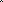 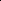 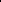 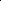 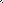 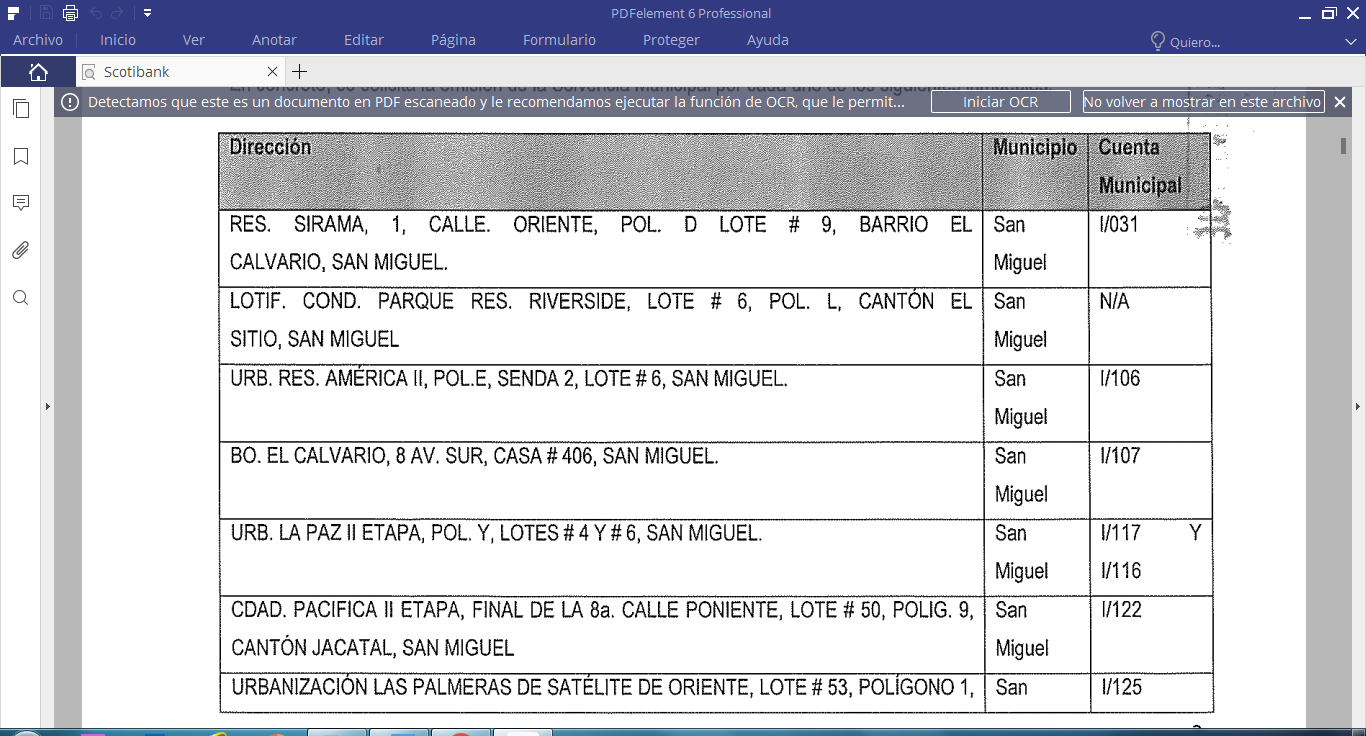 En relación al inmueble ubicado en Lotif. Cond. Parque Res. Riverside, Lote # 6, Pol. L, Cantón El Sitio, ese Municipio no le brinda ningún servicio; por tanto, no procede el pago tasas. Debido a ello no tiene asignada una cuenta municipal y ese Municipio siempre ha emitido la solvencia previa solicitud. Por otro lado, la cuenta Municipal N O 2005020592, correspondiente al inmueble ubicado en Colonia 14 De Julio, Avenida Principal Casa # 13, no se encuentra a nombre de Scotiabank El Salvador, S.A.; sin embargo, mi mandante es la propietaria y responsable del pago de los tributos correspondientes. III. PLAZO PARA RESOLVER LA SOLICITUD DE SOLVENCIA MUNICIPAL En aplicación del art. 89 inciso 3º, de la Ley de la Procedimientos Administrativos -en adelante LPA-, esa autoridad tiene un plazo máximo de VEINTE DÍAS para resolver la presente solicitud. IV. DOCUMENTOS QUE SE ANEXAN. ANEXO UNO DE LA POSTULACIÓN Y PERSONERÍA: Fotocopia certificada notarialmente del testimonio de escritura pública de poder general judicial otorgados a favor del suscrito por Scotiabank El Salvador, S.A., ahora BANCO CUSCATLÁN SV, SOCIEDAD ANÓNIMA. ANEXO DOS DE LA POSTULACIÓN Y PERSONERÍA: Fotocopia certificada notarialmente del testimonio de escritura pública de modificación al pacto social, otorgada en fecha 20 de marzo del año 2020, ante los oficios del notario Óscar Samour Santillana. V. PETITORIO. De conformidad con lo antes expuesto y sobre la base del art. 89 inciso 3º de la LPA, a usted respetuosamente PIDO: a) Me admita el presente escrito y los documentos que con él se anexan; b) Tenga por legitimada la personería con la que actúo; y, c)	Atendiendo el plazo con el que cuenta para resolver la presente solicitud, ordene emitir las Solvencias Municipales a favor de mi representada, correspondiente a cada uno de los inmuebles identificados en el romano II del presente escrito.- Señalo para oír notificaciones la agencia de mi representada ubicada en Segunda avenida norte y Cuarta calle Oriente, número 210, San Miguel el fax número 2264-8068, conforme al art. 18 y 125 número 2 de la LPA. Comisiono para presentar, recibir cualquier tipo de documento y/o notificación en nuestro nombre a José Luis González Serrano, mayor de edad, abogado, Juan Carlos Castillo Aquino, mayor de edad, abogado, Miguel Ángel Aguilar Alas, mayor de edad, Egresado de la Licenciatura en Ciencias Jurídicas; y, Reynaldo Rigoberto Rosales Pereira, mayor de edad, empleado. Firmado en San Salvador, 30 de junio de 2020. Dr. JOSÉ ADÁN LEMUS VALLE ABOGADO.-  Se tiene escrito antes transcrito, copia certificada de Poder General Judicial; y copia de Testimonio de la Escritura Pública de modificación al pacto social por cambio de denominación.- Con el aval de los señores Síndico Municipal Lic. José Ebanan Quintanilla Gómez; y Concejal señor Rafael Antonio Argueta; Sometido a votación votan aprobando este  punto nueve Miembros del Concejo Municipal, y salvan su voto cuatro señores Miembros del Concejo Municipal  Lic. Gilda María Mata, Cap. Mauricio Ernesto Campos Martínez,  Lic. Mario Ernesto Portillo Arévalo; y señorita Denisse Yasira Sandoval Flores, Art. 45 del Código Municipal.- Por nueve votos, ACUERDA:   1°) Admitir el escrito antes transcrito de fecha 30/06/2020 firmado por el Dr. JOSÉ ADÁN LEMUS VALLE en calidad de Apoderado General Judicial de la Sociedad SCOTIABANK EL SALVADOR, SOCIEDAD ANONIMA (ahora BANCO CUSCATLAN SV, SOCIEDAD ANONIMA), recibido en la Secretaría Municipal mediante memorándum de fecha 10/08/2020, enviado por la Lic. Emma Antonia Gómez Castellón Jefe Departamento de Asesoría Legal de esta Municipalidad. 2°) Instruir a la Jefe del Departamento de Asesoría Legal de esta Alcaldía Municipal, coordine con las Unidades correspondientes, la substanciación del escrito antes transcrito de fecha 30/06/2020 firmado por el Dr. JOSÉ ADÁN LEMUS VALLE en calidad de Apoderado General Judicial de la Sociedad SCOTIABANK EL SALVADOR, SOCIEDAD ANONIMA (ahora BANCO CUSCATLAN SV, SOCIEDAD ANONIMA), recibido en la Secretaría Municipal mediante memorándum de fecha 10/08/2020 enviado por la Lic. Emma Antonia Gómez Castellón Jefe Departamento de Asesoría Legal de esta Municipalidad.-CERTIFÍQUESE Y NOTIFIQUESE.- ACUERDO NUMERO TRECE.- El Concejo Municipal, CONSIDERANDO: Visto y deliberado el punto del numeral 17 de la agenda de esta sesión: Memorándum de fecha 10/08/2020 enviado por la Lic. Emma Antonia Gómez Castellón Jefe Departamento de Asesoría Legal de esta Municipalidad: Solicita acuerdo de prevención a la Sociedad TERRYCON, S.A. DE C.V., quienes han presentada escrito apegándose al artículo 3.47 de la Tarifa de Arbitrios de la Municipalidad de San Miguel el cual ha sido declarado inconstitucional,  dicho escrito fue admitido por medio de acuerdo Municipal Nº 4 acta Nº 09 de la Sesión  Extraordinaria del 26/02/2020.- RECOMENDABLE DEL DEPARTAMENTO DE ASESORIA LEGAL EN RELACION A ESCRITO PRESENTADO POR LA ADMINISTRADORA UNICA SUPLENTE DE LA SOCIEDAD TERRYCON SOCIEDAD ANONIMA DE CAPITAL VARIABLE, QUE SE ABREVIA TERRYCON S.A. DE C.V.- DEPARTAMENTO DE ASESORIA LEGAL, ALCALDIA MUNICIPAL DE SAN MIGUEL, a las diez horas del día diez de agosto de dos mil veinte.- En base a las facultades delegadas a través de Acuerdo Municipal número CUATRO, Acta número NUEVE, de Sesión Extraordinaria iniciada el 26/02/2020, por medio del cual el Concejo Municipal ACORDÓ: Delegar al Departamento de Asesoría Legal de esta Municipalidad, para la sustanciación del escrito de fecha 20/02/20 presentado y firmado por BITIA MELISSA RIVAS CALDERON, de veintiséis años de edad, Licenciada en Mercadotecnia, del domicilio de la Ciudad de San Miguel, Departamento de San Miguel, quien actúa en calidad de Administradora Única Suplente de la Sociedad TERRYCON S.A. DE C.V.; del que se hacen las siguientes CONSIDERACIONES: I. La solicitud  fue presentada con la documentación que a continuación se detalla: 1) Escrito de fecha veinte de febrero del año dos mil veinte, que consta de (3 folios); 2) Fotocopia Simple de Documento Único de Identidad; 3) Fotocopia de Diario Oficial que consta de (2) folios; 4) Fotocopia de Sentencia de Inconstitucionalidad Referencia 15-2012, que consta de (5) folios; 5) Fotocopia de Credencial de Administradores Único Propietario WILLSON AARON RIVAS CALDERÓN y Administrador Único Suplente BITIA MELISSA RIVAS CALDERÓN, consta de (2) folios; 6) Fotocopia de Poder General Administrativo con Clausulas Especiales a favor de KEYLA SARAI RIVAS CALDERON Y BITIA MELISSA RIVAS CALDERON; 7) Fotocopia de Numero de Identificación Tributaria de Bitia Melissa Rivas Calderón; 8) Fotocopia de Escritura Pública de Constitución de Sociedad TERRYCON S.A. de C.V.- Del análisis realizado al escrito y documentación adjunta, se advierte lo siguiente: II. En la Escritura de Constitución de la Sociedad específicamente en las cláusulas DECIMA PRIMERA: En su acápite, ADMINSTRACION, dice literalmente: “En Caso de muerte, renuncia, inhabilidad, incapacidad, imposibilidad o ausencia definitiva del Administrador Único Propietario, será sustituido en todas sus facultades y funciones por el Administrador Único Suplente, hasta que la Junta General Ordinaria de Accionistas elija al nuevo Administrador Único Propietario si la vacante fuere temporal”. Y la cláusula DECIMA SEGUNDA, expresamente dice: REPRESENTACION LEGAL Y ATRIBUCIONES DEL DIRECTOR ADMINISTRADOR UNICO: “El Administrador Único Propietario tendrá la Representación Judicial y Extrajudicial de la Sociedad y el uso de la firma social […]. Es entendido que podrá celebrar toda clase de Contratos y contraer obligaciones, adquirir y enajenar bienes muebles, inmuebles valores o derechos y suscribir toda clase de documentos públicos o privados, otorgar y revocar Poderes Generales y Especiales”. Sobre lo antes señalado, es necesario realizar el análisis correspondiente en la documentación que se anexa para poder comprobar y acreditar la calidad en la que comparece y en ese sentido no se encuentra documentación alguna que demuestre que la Licenciada Bitia Melissa Rivas Calderón tiene facultades para representar la Sociedad, ya que del Testimonio de Escritura Pública de Constitución de la Sociedad la representación judicial y extrajudicial de la Sociedad  TERRYCON S.A. de C.V., esta conferida exclusivamente al Administrador Único Propietario.- En tal sentido, para acudir y defender los intereses de la persona jurídica en cualquier proceso, el Representante Legal de la Sociedad tiene la facultad de nombrar un apoderado, para que defienda los intereses de su representada. Debe advertirse que el Poder Administrativo que presenta no hace constar el otorgamiento de facultades para realizar trámites en representación del poderdante ante Institución Autónoma u Oficina Pública, de Gobierno o Estado, siempre y cuando los mismos no contengan restricciones específicas para actuar ante la Administración Tributaria Municipal.- La LEY DE PROCEDIMIENTOS ADMINISTRATIVOS, en su acápite “SUPUESTOS DE FALTA DE REQUISITOS NECESARIOS”, Art. 72 expresa: “Si la solicitud o alguno de los actos del interesado no reúnen los requisitos necesarios, la Administración le requerirá para que, en el plazo de diez días, subsane la falta o acompañe los documentos que se le exijan, con indicación de que si no realiza la actuación requerida, se archivará su escrito sin más trámite y quedará a salvo su derecho de presentar nueva petición, si fuera procedente conforme a la Ley”. III. En razón a lo antes expuesto, no se trata de que si es o no inadmisible la petición, se trata de que al no subsanar conforme a lo señalado en la prevención en el plazo de diez días, para subsanar la falta o acompañar la documentación que se le exige, deberá de archivar el escrito presentado sin más trámite quedándole a salvo su derecho de presentar nueva petición, si fuera procedente conforme a la Ley. POR TANTO: Sobre la base a los considerandos antes expuestas, y Art. 6, 18, y 204 Cn.; Art. 3 numeral 1°, 72 y 88, del la LPA, se recomienda SE RESUELVA LO SIGUIENTE: VINIENDO EN FORMA LA SOLICITUD PRESENTADA, SE PROVEERA POR PARTE DE ESTA MUNICIPALIDAD.- Se tiene memorándum antes mencionado; y anexos.- Con el aval de los señores Síndico Municipal Lic. José Ebanan Quintanilla Gómez; y Concejal señor Rafael Antonio Argueta.- El señor Concejal Ing. Jesús Orlando González Hernández, manifiesta:  Explíquenos jurídicamente ahí.- El señor Alcalde Municipal, manifiesta: Ellos han presentado un escrito y hay una documentación que falta entonces de acuerdo a la Ley de Procedimientos Administrativos la Municipalidad está en la obligación de prevenirle y eso es lo que vamos a hacer.- Sometido a votación votan aprobando este  punto nueve Miembros del Concejo Municipal, y salvan su voto cuatro señores Miembros del Concejo Municipal  Lic. Gilda María Mata, Cap. Mauricio Ernesto Campos Martínez,  Lic. Mario Ernesto Portillo Arévalo; y señorita Denisse Yasira Sandoval Flores, Art. 45 del Código Municipal.- Por nueve votos, ACUERDA:   Prevenir a la Licenciada BITIA MELISSA RIVAS CALDERON, quien actúa en calidad de Administradora Única Suplente de la Sociedad TERRYCON S.A. DE C.V.; que VINIENDO EN FORMA LA SOLICITUD PRESENTADA de la Sociedad TERRYCON, S.A. DE C.V.; SE PROVEERA POR PARTE DE ESTA MUNICIPALIDAD, sobre la base a los considerandos antes expuestas, y Art. 6, 18, y 204 Cn.; Art. 3 numeral 1°, 72 y 88, de la Ley de Procedimientos Administrativos.- CERTIFÍQUESE Y NOTIFIQUESE.-  SE PRESENTA A CONSIDERACIÓN INFORME: El señor Alcalde Municipal Lic. Miguel Ángel Pereira Ayala, presenta informe de la Ejecución Presupuestaria de tres meses enero, febrero; y marzo del año 2020, enviado en memorándum de fecha 31/07/2020, firmado por la Lic. Sucely Marcela Argueta Molina Jefe Departamento de Contabilidad de esta Municipalidad.- Pase como informe al Concejo Municipal.- Anexo a la agenda de la presente sesión, se entrega copia de la Ejecución Presupuestaria de los tres meses enero, febrero; y marzo del año 2020, a los miembros del Concejo Municipal, para los efectos legales consiguientes.- Documentación Original fue entregada anexa a la Agenda N° 32 de fecha 12/08/2020, quienes para constancia firmaron.- El señor Concejal  Dr. Juan Antonio Bustillo Mendoza, ha colaborado con la lectura de los puntos de la agenda de esta sesión.- La señora Concejal Lic. Enma Alicia Pineda Mayorga de Castro, solicita certificación de los Acuerdos Municipales del acta de la presente sesión.- El señor Concejal Cap. Mauricio Ernesto Campos Martínez, solicita certificación de los Acuerdos Municipales del acta de la presente sesión.- El señor Concejal Lic. Mario Ernesto Portillo Arévalo, solicita certificación de los acuerdos de la acta de la presente sesión.- La señorita Concejal Denisse Yasira Sandoval Flores, solicita certificación de los acuerdos de la acta de la presente sesión.- El señor Concejal Lic. Orlando Antonio Ulloa Molina, solicita certificación de los Acuerdos Municipales del acta de la presente sesión.- Y no habiendo más que hacer constar, se cierra la presente sesión y acta a las   ______  horas    ______ minutos del día   dieciocho de agosto  del corriente, que firmamos.-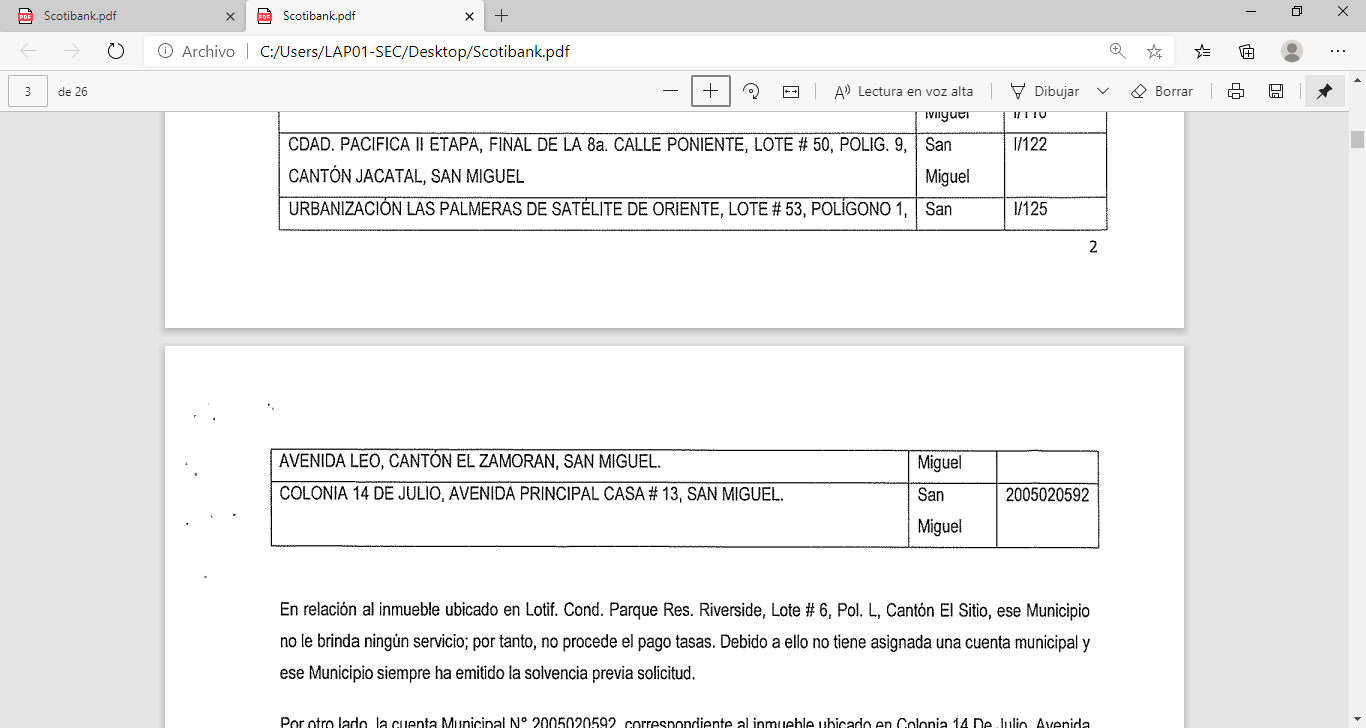 COMPAÑÍA GENERAL DE EQUIPOS S.A. DE C.V.COMPAÑÍA GENERAL DE EQUIPOS S.A. DE C.V.COMPAÑÍA GENERAL DE EQUIPOS S.A. DE C.V.COMPAÑÍA GENERAL DE EQUIPOS S.A. DE C.V.COMPAÑÍA GENERAL DE EQUIPOS S.A. DE C.V.61108 HERRAMIENTAS Y REPUESTOS PRINCIPALES 61108 HERRAMIENTAS Y REPUESTOS PRINCIPALES 61108 HERRAMIENTAS Y REPUESTOS PRINCIPALES 61108 HERRAMIENTAS Y REPUESTOS PRINCIPALES CANT.UNIDAD DE MEDIDADESCRIPCION PRECIO UNITARIO  PRECIO TOTAL 2UNITARIOSLEEVE $            24.77  $            49.54 2UNITARIOMOUNT $            70.84  $          141.68 1UNITARIOANILLO $              2.25  $              2.25 2UNITARIOBOLT $            16.80  $            33.60 4UNITARIOWASHER $              1.72  $              6.88 2UNITARIONUT $              3.33  $              6.66 1UNITARIOFITTING $            10.17  $            10.17 1UNITARIONIPPLE $              2.67  $              2.67 2UNITARIOCONNECTOR $              4.71  $              9.42 1UNITARIOINDICADOR $            55.19  $            55.19 1UNITARIOCOUPLING $              5.12  $              5.12 1UNITARIOTUBO-MTS $              0.54  $              0.54 2UNITARIOCLAMP $            10.43  $            20.86 10UNITARIOCM HOSE $              0.77  $              7.70 1UNITARIOGRAPA $              2.72  $              2.72 105UNITARIOHOSE-CM $              0.17  $            17.85 8UNITARIOCLAMP $            18.86  $          150.88 1UNITARIOHOSE $            58.33  $            58.33 1UNITARIOHOSE $            32.83  $            32.83 2UNITARIOHOSE $            39.52  $            79.04 1UNITARIOVALVE $            27.13  $            27.13 3UNITARIOCONEXIÓN "T" $              0.56  $              1.68 4UNITARIOMOUNTING $            74.77  $          299.08 8UNITARIOWASHER $              2.75  $            22.00 2UNITARIOBOLT $              7.04  $            14.08 3UNITARIOCLAMP $              9.40  $            28.20 1UNITARIOHOSE $            45.71  $            45.71 1UNITARIOHOSE $            33.14  $            33.14 1UNITARIOGROMMET $            12.99  $            12.99 1UNITARIOHOSE $            39.02  $            39.02 1UNITARIOHOSE $            43.83  $            43.83 8UNITARIOANILLO $              1.43  $            11.44 8UNITARIOSEAL $              1.45  $            11.60 1UNITARIOGROMMET $              8.79  $              8.79 6UNITARIOWASHER $              0.78  $              4.68 6UNITARIOBOLT  $              0.31  $              1.86 1UNITARIOGASKET $              5.84  $              5.84 1UNITARIOSELLO $              1.80  $              1.80 1UNITARIOVEE $            60.94  $            60.94 1UNITARIOVEE $            21.57  $            21.57 2UNITARIOCAT LATA $          117.99  $          235.98 3UNITARIOCAT GAL $            25.56  $            76.68 1UNITARIOBEARING $            22.90  $            22.90 1UNITARIORING $              1.81  $              1.81 1UNITARIOGEAR-FLYWHE $          401.17  $          401.17 1UNITARIOVALVE $            47.11  $            47.11 6UNITARIODOWEL $              0.22  $              1.32 1UNITARIOCAMSHAFT $       1,479.34  $       1,479.34 12UNITARIOARM $            90.64  $       1,087.68 1UNITARIOBEARING-SLEE $            64.73  $            64.73 1UNITARIOCONTROL $          963.17  $          963.17 1UNITARIOVALVE $              3.67  $              3.67 1UNITARIOSEAL $              4.59  $              4.59 1UNITARIOGAGE $            92.01  $            92.01 1UNITARIOTUBE $          171.31  $          171.31 6UNITARIOBEARING $            30.00  $          180.00 1UNITARIOBEARING-SLEE $            35.78  $            35.78 1UNITARIOHOUSING-WTR $          750.46  $          750.46 2UNITARIOCLAMP $            10.43  $            20.86 1UNITARIOCOVER $            59.44  $            59.44 1UNITARIOSHAFT $            53.14  $            53.14 1UNITARIOCARTRIDGE $       1,199.67  $       1,199.67 1UNITARIOGASKET $              4.16  $              4.16 1UNITARIODRIVE $          165.36  $          165.36 1UNITARIOSEAL $            62.98  $            62.98 1UNITARIOPROGRAMA REP. CHASIS $       9,038.87  $       9,038.87 SUB TOTAL $     17,613.50 MANO DE OBRA54302 MANTENIMIENTO Y REPARACIONES DE VEHICULOS54302 MANTENIMIENTO Y REPARACIONES DE VEHICULOS54302 MANTENIMIENTO Y REPARACIONES DE VEHICULOS54302 MANTENIMIENTO Y REPARACIONES DE VEHICULOS54302 MANTENIMIENTO Y REPARACIONES DE VEHICULOS1UNITARIOREMOVER E INSTALAR MOTOR $       1,395.55  $       1,395.55 1UNITARIOREPARAR RADIADOR $          565.00  $          565.00 1UNITARIOREPARAR COMPONENTES DE MOTOR $          193.23 $          193.23 1UNITARIOPRUEBAS Y AJUSTES FINALES $          386.46  $          386.46 SUB TOTAL $    2,540.24 COMPAÑÍA GENERAL DE EQUIPOS S.A. DE C.V.COMPAÑÍA GENERAL DE EQUIPOS S.A. DE C.V.COMPAÑÍA GENERAL DE EQUIPOS S.A. DE C.V.COMPAÑÍA GENERAL DE EQUIPOS S.A. DE C.V.COMPAÑÍA GENERAL DE EQUIPOS S.A. DE C.V.61108 HERRAMIENTAS Y REPUESTOS PRINCIPALES 61108 HERRAMIENTAS Y REPUESTOS PRINCIPALES 61108 HERRAMIENTAS Y REPUESTOS PRINCIPALES 61108 HERRAMIENTAS Y REPUESTOS PRINCIPALES CANT.UNIDAD DE MEDIDADESCRIPCION PRECIO UNITARIO  PRECIO TOTAL 2UNITARIOSLEEVE $            24.77  $            49.54 2UNITARIOMOUNT $            70.84  $          141.68 1UNITARIOANILLO $              2.25  $              2.25 2UNITARIOBOLT $            16.80  $            33.60 4UNITARIOWASHER $              1.72  $              6.88 2UNITARIONUT $              3.33  $              6.66 1UNITARIOFITTING $            10.17  $            10.17 1UNITARIONIPPLE $              2.67  $              2.67 2UNITARIOCONNECTOR $              4.71  $              9.42 1UNITARIOINDICADOR $            55.19  $            55.19 1UNITARIOCOUPLING $              5.12  $              5.12 1UNITARIOTUBO-MTS $              0.54  $              0.54 2UNITARIOCLAMP $            10.43  $            20.86 10UNITARIOCM HOSE $              0.77  $              7.70 1UNITARIOGRAPA $              2.72  $              2.72 105UNITARIOHOSE-CM $              0.17  $            17.85 8UNITARIOCLAMP $            18.86  $          150.88 1UNITARIOHOSE $            58.33  $            58.33 1UNITARIOHOSE $            32.83  $            32.83 2UNITARIOHOSE $            39.52  $            79.04 1UNITARIOVALVE $            27.13  $            27.13 3UNITARIOCONEXIÓN "T" $              0.56  $              1.68 4UNITARIOMOUNTING $            74.77  $          299.08 8UNITARIOWASHER $              2.75  $            22.00 2UNITARIOBOLT $              7.04  $            14.08 3UNITARIOCLAMP $              9.40  $            28.20 1UNITARIOHOSE $            45.71  $            45.71 1UNITARIOHOSE $            33.14  $            33.14 1UNITARIOGROMMET $            12.99  $            12.99 1UNITARIOHOSE $            39.02  $            39.02 1UNITARIOHOSE $            43.83  $            43.83 8UNITARIOANILLO $              1.43  $            11.44 8UNITARIOSEAL $              1.45  $            11.60 1UNITARIOGROMMET $              8.79  $              8.79 6UNITARIOWASHER $              0.78  $              4.68 6UNITARIOBOLT  $              0.31  $              1.86 1UNITARIOGASKET $              5.84  $              5.84 1UNITARIOSELLO $              1.80  $              1.80 1UNITARIOVEE $            60.94  $            60.94 1UNITARIOVEE $            21.57  $            21.57 2UNITARIOCAT LATA $          117.99  $          235.98 3UNITARIOCAT GAL $            25.56  $            76.68 1UNITARIOBEARING $            22.90  $            22.90 1UNITARIORING $              1.81  $              1.81 1UNITARIOGEAR-FLYWHE $          401.17  $          401.17 1UNITARIOVALVE $            47.11  $            47.11 6UNITARIODOWEL $              0.22  $              1.32 1UNITARIOCAMSHAFT $       1,479.34  $       1,479.34 12UNITARIOARM $            90.64  $       1,087.68 1UNITARIOBEARING-SLEE $            64.73  $            64.73 1UNITARIOCONTROL $          963.17  $          963.17 1UNITARIOVALVE $              3.67  $              3.67 1UNITARIOSEAL $              4.59  $              4.59 1UNITARIOGAGE $            92.01  $            92.01 1UNITARIOTUBE $          171.31  $          171.31 6UNITARIOBEARING $            30.00  $          180.00 1UNITARIOBEARING-SLEE $            35.78  $            35.78 1UNITARIOHOUSING-WTR $          750.46  $          750.46 2UNITARIOCLAMP $            10.43  $            20.86 1UNITARIOCOVER $            59.44  $            59.44 1UNITARIOSHAFT $            53.14  $            53.14 1UNITARIOCARTRIDGE $       1,199.67  $       1,199.67 1UNITARIOGASKET $              4.16  $              4.16 1UNITARIODRIVE $          165.36  $          165.36 1UNITARIOSEAL $            62.98  $            62.98 1UNITARIOPROGRAMA REP. CHASIS $       9,038.87  $       9,038.87 SUB TOTAL $     17,613.50 MANO DE OBRA54302 MANTENIMIENTO Y REPARACIONES DE VEHICULOS54302 MANTENIMIENTO Y REPARACIONES DE VEHICULOS54302 MANTENIMIENTO Y REPARACIONES DE VEHICULOS54302 MANTENIMIENTO Y REPARACIONES DE VEHICULOS54302 MANTENIMIENTO Y REPARACIONES DE VEHICULOS1UNITARIOREMOVER E INSTALAR MOTOR $       1,395.55  $       1,395.55 1UNITARIOREPARAR RADIADOR $          565.00  $          565.00 1UNITARIOREPARAR COMPONENTES DE MOTOR $          193.23 $          193.23 1UNITARIOPRUEBAS Y AJUSTES FINALES $          386.46  $          386.46 SUB TOTAL $    2,540.24 CANTIDADUNIDAD DE MEDIDAOBRA, BIEN O SERVICIO6UNIDADBOMBA DE FUMIGACIÓN CON MOTOR DE DOS TIEMPOS, HP DE CAPACIDAD DE 25 LITROS, CILINDRO DE 26, PRESIÓN 363 PSICANTIDADUNIDAD DE MEDIDAOBRA, BIEN O SERVICIO300LITROSVENENO “PIRETRINA”, INSECTICIDA – PIRETROIDE (CYPERMETHRIN). PRESENTACIÓN DE 1 LITRO                                                                                                                  CANTIDADUNIDAD DE MEDIDAOBRA, BIEN O SERVICIO50UNIDADATAUDESOferenteTotal de Oferta IVA incluidoGRUPO PERLA SALVADOREÑO, SOCIEDAD ANONIMA DE CAPITAL VARIABLE que se abrevia GROUPERSA, S. A. DE C. V., Sr. Adner Ottoniel Perla Bonilla Representante Legal$         444,805.00INDUSTRIAS LA PALMA, SOCIEDAD ANONIMA DE CAPITAL VARIABLE que se abrevia INDUPALMA, S. A. DE C. V., Juan Ramon Rodríguez Alas, Apoderado General Administrativo, con Clausulas Especiales$         533,955.00CONCEPTODETALLE DE LA SOLICITUDNo. FACTURATOTALESTOTALESCONCEPTODETALLE DE LA SOLICITUDNo. FACTURATOTALESTOTALES54108 PRODUCTOS FARMACEUTICOS Y MEDICINALES54108 PRODUCTOS FARMACEUTICOS Y MEDICINALES54108 PRODUCTOS FARMACEUTICOS Y MEDICINALES54108 PRODUCTOS FARMACEUTICOS Y MEDICINALES$297.00$297.00INVERSIONES EL AGUILA, S.A. DE C.V.COMPRA DE 54 CAJAS DE SUERO ORAL, PARA EMPLEADOS QUE ESCABAN HOYOS EN EL CEMENTERIO GENERAL, SOLICITADOS POR LA ADMINISTRACION DE CEMENTERIO, COMPRADOS EL DIA 09/07/202016839$297.00$297.0054114 MATERIALES DE OFICINA 54114 MATERIALES DE OFICINA 54114 MATERIALES DE OFICINA 54114 MATERIALES DE OFICINA $105.00$105.00ISRAEL ANTONIO CRUZ RAMOS1 CONTOMETRO SOLICITADO PARA LA SECRETARIA COLECTORA DEL DEPARTAMENTO DE TESORERIA, COMPRADO EL 21/07/20202446$105.00$105.0054115 MATERIALES INFORMATICOS54115 MATERIALES INFORMATICOS54115 MATERIALES INFORMATICOS54115 MATERIALES INFORMATICOS$3,534.40$3,534.40ISRAEL ANTONIO CRUZ RAMOS3 TONER PARA IMPRESOR HP M227 QUE SE ENCUENTRA EN RED EN EL DEPARTAMENTO DE INFORMATICA, COMPRADOS EL 16/06/20202240$253.50$253.50ISRAEL ANTONIO CRUZ RAMOS3 TONERS 83-A PARA IMPRESOR EN RED DE LA UNIDAD DE PROTECCION CIVIL MUNICIPAL, COMPRADOS EL 06/04/20202080$261.00$261.00ISRAEL ANTONIO CRUZ RAMOS3 TONERS 83-A PARA IMPRESOR EN RED DE LA UNIDAD DE PROTECCION CIVIL MUNICIPAL, COMPRADOS EL 9/06/20202224$261.00$261.00ISRAEL ANTONIO CRUZ RAMOS3 TONER PARA IMPRESOR HP M227 QUE SE ENCUENTRA EN RED EN LA ADMINISTRACION DE CEMENTERIO, COMPRADOS EL 29/05/20202174$253.50$253.50ISRAEL ANTONIO CRUZ RAMOS1 CAJA DE CABLE UTP PARA REALIZAR CABLEADO DE RED EN DIFERENTES DEPENDENCIAS DE LA MUNICIPALIDAD, SOLICITADO POR EL DEPARTAMENTO DE INFORMATICA, COMPRADO EL DIA 05/06/20202207$135.00$135.00ARTURO ENRIQUE HERNANDEZ ROJAS2 TARJETAS DE RED INALAMBRICAS USB PARA INSTALAR EN LOS MERCADOS MUNICIPALES, SOLICITADAS POR EL DEPARTAMENTO DE INFORMATICA, COMPRADAS EL DIA 08/06/2020$52.00$52.00ISRAEL ANTONIO CRUZ RAMOS2 TONERS 30-A PARA IMPRESOR UTILIZADO EN RED EN LA SECCION CARNET DE MINORIDAD DEL REGISTRO DEL ESTADO FAMILIAR, COMPRADOS EL DIA 06/06/20202211$169.00$169.00JOSE ALFREDO NOLASCO CASTILLO1 CARTUCHO DE TINTA HP NEGRO PAGEWIDE SOLICITADO PARA IMPRESOR DE LA SECRETARIA MUNICIPAL, COMPRADO EL DIA 28/04/20201674$175.00$175.00JOSE ALFREDO NOLASCO CASTILLO2 TONERS HP 42A PARA IMPRESOR DEL DEPARTAMENTO DE CUENTAS CORRIENTE, COMPRADOS EL DIA  22/04/20201660$300.00$300.00ISRAEL ANTONIO CRUZ RAMOS1 TONER RICOH PARA IMPRESOR DEL DEPARTAMENTO DE RECURSOS HUMANOS, COMPRADO EL DIA 02/06/20202189$125.00$125.00JOSE ALFREDO NOLASCO CASTILLO2 TONERS PARA IMPRESOR DEL DEPARTAMENTO DE CUENTAS CORRIENTE, COMPRADOS EL DIA  05/06/20201711$295.00$295.00JOSE ALFREDO NOLASCO CASTILLO2 TONER PARA IMPRESOR LASER JET DEL DEPARTAMENTO DE CUENTAS CORRIENTE, COMPRADOS EL DIA 19/05/20201647$295.00$295.00ISRAEL ANTONIO CRUZ RAMOS2 TONER HP 2555 PARA IMPRESOR DE RED DEL DEPARTAMENTO DEL REGISTRO DEL ESTADO FAMILIAR, COMPRADOS EL DIA 09/07/20202390$270.00$270.00ISRAEL ANTONIO CRUZ RAMOS2 MEMORIAS RAM DDR4 PARA SUSTITUIR EN EQUIPOS DE COMPUTO DE LOS ENCARGADOS DE PRODUCCION AUDIOVISUAL DE LA UNIDAD DE COMUNICACIONES Y PRENSA, COMPRADAS EL DIA 22/02/20202451$230.00$230.00ISRAEL ANTONIO CRUZ RAMOS2 DISCOS DUROS INTERNOS PARA SUSTITUIR EN EQUIPOS DE COMPUTO DE LOS ENCARGADOS DE PRODUCCION AUDIOVISUAL DE LA UNIDAD DE COMUNICACIONES Y PRENSA, COMPRADOS EL DIA 22/07/20202454$190.00$190.00ISRAEL ANTONIO CRUZ RAMOS3 TONERS HP PARA IMPRESOR M227 QUE SE ENCUENTRA EN RED EN EL DEPARTAMENTO DE TESORERIA, COMPRADOS EL DIA 22/07/20202453$269.40$269.4054116 LIBROS, TEXTOS, UTILES DE ENSEÑANZA Y PUBLICACIONES54116 LIBROS, TEXTOS, UTILES DE ENSEÑANZA Y PUBLICACIONES54116 LIBROS, TEXTOS, UTILES DE ENSEÑANZA Y PUBLICACIONES54116 LIBROS, TEXTOS, UTILES DE ENSEÑANZA Y PUBLICACIONES$120.00$120.00DUTRIZ HERMANOS, S.A. DE C.V.SUSCRIPCION ANUAL DE 1 EJEMPLAR DE LA PRENSA GRAFICA EL CUAL ES UTILIZADO PARA INFORMACION DE LOS ACONTECIMIENTOS DE NUESTRO PAIS, RECIBIDO EN EL PALACIO MUNICIPAL, SOLICITADO POR LA UNIDAD DE COMUNICACIONES Y PRENSA, CANCELADO EL DIA 23/06/2020453547$120.00$120.0054118 HERRAMIENTAS, REPUESTOS Y ACCESORIOS 54118 HERRAMIENTAS, REPUESTOS Y ACCESORIOS 54118 HERRAMIENTAS, REPUESTOS Y ACCESORIOS 54118 HERRAMIENTAS, REPUESTOS Y ACCESORIOS $285.00$285.00JOSE RUDY ROMERO BENITEZ10 CADENAS DE 25 PARA CORTE, UTILIZADAS PARA EMERGENCIAS Y TAREAS DIARIAS, SOLICITADAS POR EL DEPARTAMENTO DE PARQUES Y JARDINES, COMPRADAS EL DIA 28/05/202025$285.00$285.0054119 MATERIALES ELECTRICOS  54119 MATERIALES ELECTRICOS  54119 MATERIALES ELECTRICOS  54119 MATERIALES ELECTRICOS  $80.00$80.00ISRAEL ANTONIO CRUZ RAMOS4 SWITCH DE 8 D-LIND PARA SER UTILIZADOS EN REDES DE LAS DIFERENTES DEPENDENCIAS, SOLICITADOS POR EL DEPARTAMENTO DE INFORMATICA, COMPRADOS EL DIA 20/07/20202438$80.00$80.0054203 SERVICIOS DE TELECOMUNICACIONES54203 SERVICIOS DE TELECOMUNICACIONES54203 SERVICIOS DE TELECOMUNICACIONES54203 SERVICIOS DE TELECOMUNICACIONES$108.54$108.54TELEMOVIL EL SALVADOR, S.A. DE C.VPAGO DE SERVICIOS DE INTERNET, CABLE, LINEA FIJA CORRESPONDIENTE AL MES DE MARZO, QUE SE ENCUENTRAN INSTALADOS EN LA UNIDAD DE PROTECCION CIVIL MUNICIPAL, SOLICITADO POR EL DEPARTAMENTO DE INFORMATICA, CANCELADO EL DIA 22/04/202036750554$54.27$54.27TELEMOVIL EL SALVADOR, S.A. DE C.VPAGO DE SERVICIOS DE INTERNET, CABLE, LINEA FIJA CORRESPONDIENTE AL MES DE ABRIL, QUE SE ENCUENTRAN INSTALADOS EN LA UNIDAD DE PROTECCION CIVIL MUNICIPAL, SOLICITADO POR EL DEPARTAMENTO DE INFORMATICA, CANCELADO EL DIA 26/06/202037301492$54.27$54.2754301 MANTENIMIENTOS Y REPARACIONES DE BIENES MUEBLES54301 MANTENIMIENTOS Y REPARACIONES DE BIENES MUEBLES54301 MANTENIMIENTOS Y REPARACIONES DE BIENES MUEBLES54301 MANTENIMIENTOS Y REPARACIONES DE BIENES MUEBLES$688.00$688.00PORTILLO MATERIALES ELECTRICOS, S.A. DE C.V.ACCESORIOS Y REPARACION DE BOMBA DE AGUA INSTALADA EN EL CENTRO DE GOBIERNO MUNICIPAL, SOLICITADO POR LA GERENCIA GENERAL, CANCELADO EL 23/07/202023316$300.00$300.00GUSTAVO EMMANUEL PAIZ GARCIA5 MANTENIMIENTOS Y 2 REPARACIONES DE AIRES ACONDICIONADOS DE DIFERENTES DEPENDENCIAS DE LA MUNICIPALIDAD, SOLICITADO POR LA GERENCIA GENERAL, CANCELADO EL DIA 19/05/2020135$185.00$185.00GUSTAVO EMMANUEL PAIZ GARCIAINSTALACION DE AIRE ACONDICIONADO EN LA UNIDAD DE PROTECCION CIVIL MUNICIPAL, CANCELADO EL DIA 19/05/2020134$88.00$88.00GUSTAVO EMMANUEL PAIZ GARCIAMANTENIMIENTO PREVENTIVO Y REPARACION DE AIRES ACONDICIONADOS DEL DEPARTAMENTO DE ADMINISTRACION TRIBUTARIA, CANCELADO 08/06/2020141$115.00$115.0054303 MANTENIMIENTOS Y REPARACIONES DE BIENES INMUEBLES54303 MANTENIMIENTOS Y REPARACIONES DE BIENES INMUEBLES54303 MANTENIMIENTOS Y REPARACIONES DE BIENES INMUEBLES54303 MANTENIMIENTOS Y REPARACIONES DE BIENES INMUEBLES$346.65$346.65TALLERES SARTI, S.A. DE C.V.REPARACION Y MANTENIMIENTO PREVENTIVO DE CORTINA METALICA UBICADA EN BODEGA DE ESPECIES MUNICIPALES, SOLICITADO POR LA TESORERIA MUNICIPAL, CANCELADO EL DIA 23/06/20201884$254.25$254.25ALMACENES VIDRI, S.A. DE C.V.COMPRA DE MATERIALES DE FONTANERIA PARA INSTALACION DE LAVA CABEZAS EN LA SECRETARIA MUNICIPAL DE LA FAMILIA, COMPRA REALIZADA EL 11/03/2020918250$80.87$80.87ALMACENES VIDRI, S.A. DE C.V.COMPRA DE MATERIALES DE FONTANERIA PARA INSTALACION DE LAVA CABEZAS EN LA SECRETARIA MUNICIPAL DE LA FAMILIA, COMPRA REALIZADA EL 11/03/2020918251$11.53$11.5354310 SERVICIOS DE ALIMENTACION54310 SERVICIOS DE ALIMENTACION54310 SERVICIOS DE ALIMENTACION54310 SERVICIOS DE ALIMENTACION$162.25$162.25MARIA ISABEL TREJOALIMENTACION CONSUMIDA POR PERSONAL Y LIDERES COMUNALES QUE TRABAJARON DURANTE UNA SEMANA COMPRENDIDA EL 30 DE MAYO AL 05 DE JUNIO DE 2020 EN LA EMERGENCIA POR LAS LLUVIAS TROPICAL AMANDA Y CRISTOBAL, SOLICITADA POR LA GERENCIA GENERAL, CANCELADA EL 08/06/2020$162.25$162.2554403 VIATICOS POR COMISION INTERNA54403 VIATICOS POR COMISION INTERNA54403 VIATICOS POR COMISION INTERNA54403 VIATICOS POR COMISION INTERNA$393.00$393.00ADILIO GERSON URQUILLA LINOMISION REALIZADA EN LA CIUDAD DE SAN SALVADOR, EL DIA 23/04/2020 EN LAS INSTALACIONES DE OFICMA, S.A. DE C.V., A TRAER HIPOCLORITO DE SODIO PARA COMBATIR EMERGENCIA POR COVID-19, SOLICITADOS POR EL DEPARTAMENTO DE ASEO Y MANTENIMIENTO$15.00$15.00ADILIO GERSON URQUILLA LINOMISION REALIZADA EN LA CIUDAD DE SAN SALVADOR, EL DIA 16/06/2020 EN LAS INSTALACIONES DE OFICMA, S.A. DE C.V., A TRAER HIPOCLORITO DE SODIO PARA COMBATIR EMERGENCIA POR COVID-19, SOLICITADOS POR EL DEPARTAMENTO DE ASEO Y MANTENIMIENTO$15.00$15.00JOSE ADRIAN ROMERO HERNANDEZMISION REALIZADA EN LA CIUDAD DE SAN SALVADOR, EL DIA 20/04/2020 EN LAS INSTALACIONES DEL MINISTERIO DE JUSTICIA Y SEGURIDAD PUBLICA TRANSPORTANDO AL DR. OSWALDO GRANADOS QUIEN REALIZA TRAMITES DE LA MUNICIPALIDAD, SOLICITADOS POR LA UNIDAD DE PROTECCION CIVIL MUNICIPAL$15.00$15.00JOSE ADRIAN ROMERO HERNANDEZMISION REALIZADA EN LA CIUDAD DE SAN SALVADOR, EL DIA 22/06/2020 EN LAS INSTALACIONES DEL MINISTERIO DE AGRICULTURA Y GANADERIA DIRECCION DE ECONOMIA AGROPECUARIA BODEGA PLAN DE LA LAGUNA A RETIRAR PAQUETES ALIMENTICIOS, SOLICITADOS POR LA UNIDAD DE PROTECCION CIVIL MUNICIPAL$15.00$15.00JOSE ADRIAN ROMERO HERNANDEZMISION REALIZADA EN LA CIUDAD DE SONSONATE, LOS  DIAS 29 Y 30/06/2020 EN LAS INSTALACIONES DEL MINISTERIO DE AGRICULTURA Y GANADERIA BODEGA ACAJUTLA  A TRAER MAIZ PARA SER ENTREGADO POR LA MUNICIPALIDAD, SOLICITADOS POR LA UNIDAD DE PROTECCION CIVIL MUNICIPAL$30.00$30.00JOSE ADRIAN ROMERO HERNANDEZMISION REALIZADA EN LA CIUDAD DE SONSONATE, EL DIA 01/07/2020 EN LAS INSTALACIONES DEL MINISTERIO DE AGRICULTURA Y GANADERIA BODEGA ACAJUTLA  A TRAER MAIZ PARA SER ENTREGADO POR LA MUNICIPALIDAD, SOLICITADOS POR LA UNIDAD DE PROTECCION CIVIL MUNICIPAL$15.00$15.00JOSE ADRIAN ROMERO HERNANDEZMISION REALIZADA EN LA CIUDAD DE SONSONATE, EL DIA 03/07/2020 EN LAS INSTALACIONES DEL MINISTERIO DE AGRICULTURA Y GANADERIA BODEGA ACAJUTLA  A TRAER MAIZ PARA SER ENTREGADO POR LA MUNICIPALIDAD, SOLICITADOS POR LA UNIDAD DE PROTECCION CIVIL MUNICIPAL$15.00$15.00OSCAR DANLYD CRUZ CRUZMISION REALIZADA EN LA CIUDAD DE SAN SALVADOR, LOS  DIAS 22 Y 23/06/2020 EN LAS INSTALACIONES DEL MINISTERIO DE AGRICULTURA Y GANADERIA DIRECCION DE ECONOMIA AGROPECUARIA BODEGA PLAN DE LA LAGUNA A RETIRAR PAQUETES ALIMENTICIOS, SOLICITADOS POR LA UNIDAD DE PROTECCION CIVIL MUNICIPAL$30.00$30.00OSCAR DANLYD CRUZ CRUZMISION REALIZADA EN LA CIUDAD DE SONSONATE, LOS DIAS 29 Y 30/06/2020 EN LAS INSTALACIONES DEL MINISTERIO DE AGRICULTURA Y GANADERIA BODEGA ACAJUTLA  A TRAER MAIZ PARA SER ENTREGADO POR LA MUNICIPALIDAD, SOLICITADOS POR LA UNIDAD DE PROTECCION CIVIL MUNICIPAL$30.00$30.00OSCAR DANLYD CRUZ CRUZMISION REALIZADA EN LA CIUDAD DE SONSONATE, EL DIA 01/07/2020 EN LAS INSTALACIONES DEL MINISTERIO DE AGRICULTURA Y GANADERIA BODEGA ACAJUTLA  A TRAER MAIZ PARA SER ENTREGADO POR LA MUNICIPALIDAD, SOLICITADOS POR LA UNIDAD DE PROTECCION CIVIL MUNICIPAL$15.00$15.00OSCAR DANLYD CRUZ CRUZMISION REALIZADA EN LA CIUDAD DE SONSONATE, EL DIA 03/07/2020 EN LAS INSTALACIONES DEL MINISTERIO DE AGRICULTURA Y GANADERIA BODEGA ACAJUTLA  A TRAER MAIZ PARA SER ENTREGADO POR LA MUNICIPALIDAD, SOLICITADOS POR LA UNIDAD DE PROTECCION CIVIL MUNICIPAL$15.00$15.00GREGORIO SEBASTIAN ZELEDON REYESMISION REALIZADA EN LA CIUDAD DE SAN SALVADOR, LOS  DIAS 22 Y 23/06/2020 EN LAS INSTALACIONES DEL MINISTERIO DE AGRICULTURA Y GANADERIA DIRECCION DE ECONOMIA AGROPECUARIA BODEGA PLAN DE LA LAGUNA A RETIRAR PAQUETES ALIMENTICIOS, SOLICITADOS POR LA UNIDAD DE PROTECCION CIVIL MUNICIPAL$30.00$30.00GREGORIO SEBASTIAN ZELEDON REYESMISION REALIZADA EN LA CIUDAD DE SONSONATE, LOS DIAS 29 Y 30/06/2020 EN LAS INSTALACIONES DEL MINISTERIO DE AGRICULTURA Y GANADERIA BODEGA ACAJUTLA  A TRAER MAIZ PARA SER ENTREGADO POR LA MUNICIPALIDAD, SOLICITADOS POR LA UNIDAD DE PROTECCION CIVIL MUNICIPAL$30.00$30.00GREGORIO SEBASTIAN ZELEDON REYESMISION REALIZADA EN LA CIUDAD DE SONSONATE, EL DIA 01/07/2020 EN LAS INSTALACIONES DEL MINISTERIO DE AGRICULTURA Y GANADERIA BODEGA ACAJUTLA  A TRAER MAIZ PARA SER ENTREGADO POR LA MUNICIPALIDAD, SOLICITADOS POR LA UNIDAD DE PROTECCION CIVIL MUNICIPAL$15.00$15.00GREGORIO SEBASTIAN ZELEDON REYESMISION REALIZADA EN LA CIUDAD DE SONSONATE, EL DIA 03/07/2020 EN LAS INSTALACIONES DEL MINISTERIO DE AGRICULTURA Y GANADERIA BODEGA ACAJUTLA  A TRAER MAIZ PARA SER ENTREGADO POR LA MUNICIPALIDAD, SOLICITADOS POR LA UNIDAD DE PROTECCION CIVIL MUNICIPAL$15.00$15.00MARTA DEL CARMEN CHAVEZ DE HENRIQUEZMISION REALIZADA EN LA CIUDAD DE SAN SALVADOR, EL DIA 13/03/2020 A NOTIFICAR MORA EN PUBLIMOVIL, S.A. DE C.V., TELEFONICA MOVILES Y OTRAS INSTITUCIONES, SOLICITADOS POR EL DEPARTAMENTO DE ADMINISTRACION TRIBUTARIA$18.00$18.00ROSA ADELAIDA RIVERA SOSAMISION REALIZADA EN LA CIUDAD DE SAN SALVADOR, EL DIA 07/07/2020 EN LAS INSTALACIONES DE CONTINENTAL TOWERS EL SALVADOR Y TELECOM BUSINESS A RETIRAR CHEQUE, SOLICITADOS POR EL DEPARTAMENTO DE TESORERIA$15.00$15.00CRISTIAN EMILIO DE LEON BARRAZAMISION REALIZADA EN EL MUNICIPIO DE AYUTUXTEPEQUE DEPARTAMENTO DE SAN SALVADOR, EL DIA 23/04/2020 EN LAS INSTALACIONES DE OFICMA, S.A. DE C.V., A RETIRAR HIPOCLORITO DE SODIO POR EMERGENCIA DE COVID-19, SOLICITADOS POR EL DEPARTAMENTO DE ASEO Y MANTENIMIENTO$15.00$15.00JOSE SANTOS CHICAS MARQUEZMISION REALIZADA EN LA CIUDAD DE SAN SALVADOR, LOS  DIAS 22 Y 23/06/2020 EN LAS INSTALACIONES DEL MINISTERIO DE AGRICULTURA Y GANADERIA DIRECCION DE ECONOMIA AGROPECUARIA BODEGA PLAN DE LA LAGUNA A RETIRAR PAQUETES ALIMENTICIOS, SOLICITADOS POR LA UNIDAD DE PROTECCION CIVIL MUNICIPAL$30.00$30.00JOSE SANTOS CHICAS MARQUEZMISION REALIZADA EN LA CIUDAD DE SAN SALVADOR, EL DIA 19/06/2020 EN LAS INSTALACIONES DE OFICMA, S.A. DE C.V., A TRAER HIPOCLORITO DE SODIO PARA COMBATIR EMERGENCIA POR COVID-19, SOLICITADOS POR LA UNIDAD DE PROTECCION CIVIL MUNICIPAL$15.00$15.0056303 A ORGANISMOS SIN FINES DE LUCRO56303 A ORGANISMOS SIN FINES DE LUCRO56303 A ORGANISMOS SIN FINES DE LUCRO56303 A ORGANISMOS SIN FINES DE LUCRO$772.23$772.23WILIAN ALEXANDER ARGUETA FUENTESSERVICIO DE TRANSPORTE SOLICITADO POR EL DESPACHO DEL SR. ALCALDE PARA TRANSPORTAR A LA ASOCIACION DE DESARROLLO COMUNAL UNIDOS PARA PROGRESAR DEL CANTON EL AMATE HACIA LA PLAYA EL CUCO Y VICEVERSA, REALIZADO EL DIA 08 DE MARZO DE 2020 AUTORIZADO POR EL SR. ALCALDE MUNICIPAL$172.23$172.23JOSE ALFREDO GUATEMALA ROSAATAUD SOLICITADO EL DIA 26/04/2020 POR LA ADESCOPA DEL CTON. SAN JACINTO PARA SEPULTAR LOS RESTOS DE LA SRA. FRANCISCA CHICAS, AUTORIZADO POR EL SR. ALCALDE MUNICIPAL (LUGAR DE RESIDENCIA CTON. SAN JACINTO SAN MIGUEL)706$300.00$300.00JOSE ALFREDO GUATEMALA ROSAATAUD SOLICITADO EL DIA 04/04/2020 POR LA ADESCO DE LA COLONIA MILAGRO DE LA PAZ ZONA ALTA PARA SEPULTAR LOS RESTOS DEL SR. JOSE RICARDO CHAVEZ, AUTORIZADO POR EL SR. ALCALDE MUNICIPAL (LUGAR DE RESIDENCIA COLONIA MILAGRO DE LA PAZ CALLE CARDENAS SAN MIGUEL)704$300.00$300.0056304 A PERSONAS NATURALES56304 A PERSONAS NATURALES56304 A PERSONAS NATURALES56304 A PERSONAS NATURALES$2,100.00$2,100.00OCTO, S.A. DE C.V.ATAUD SOLICITADO EL DIA 12/06/2020 POR LA  SRA. MORENA ADALUX CASTRO QUINTANILLA, PARA SEPULTAR LOS RESTOS DEL SR. JOSE ISABEL DE LEON PALACIOS, AUTORIZADO POR EL SR. ALCALDE MUNICIPAL (LUGAR DE RESIDENCIA SENDA 16 POLIGONO 19 CASA No.27 COLONIA CIUDAD PACIFICA SAN MIGUEL)16553$300.00$300.00PEDRO LEMUSATAUD SOLICITADO EL DIA 12/04/2020 POR LA  SRA. MARIA ISABEL CRUZ VIUDA DE MARQUEZ, PARA SEPULTAR LOS RESTOS DE LA SRA. EDITH RUTH CRUZ VENTURA, AUTORIZADO POR EL SR. ALCALDE MUNICIPAL (DIRECCION CANTON EL BRAZO SAN MIGUEL)34$300.00$300.00JOSE ALFREDO GUATEMALA ROSAATAUD SOLICITADO EL DIA 08/06/2020 POR LA  SRA. ROSA ARELY VASQUEZ PORTILLO, PARA SEPULTAR LOS RESTOS DEL SR JOSE SABINO SANDOVAL, AUTORIZADO POR EL SR. ALCALDE MUNICIPAL (LUGAR DE RESIDENCIA CASERIO LOS LLANITOS CTON. LA CANOA. SAN MIGUEL)711$300.00$300.00JOSE ALFREDO GUATEMALA ROSAATAUD SOLICITADO EL DIA 26/03/2020 POR EL  SR.  CRISTIAN ALEXANDER CHAVEZ GUEVARA, PARA SEPULTAR LOS RESTOS DE LA SRA SILVIA DEL CARMEN SANCHEZ DE GARCIA, AUTORIZADO POR EL SR. ALCALDE MUNICIPAL (LUGAR DE RESIDENCIA POLG. H CASA No. 16 RESIDENCIAL LAS MERCEDES, SAN MIGUEL)703$300.00$300.00JOSE ALFREDO GUATEMALA ROSAATAUD SOLICITADO EL DIA 17/06/2020  POR EL SR. BONIFACIO BENAVIDES MORALES, PARA SEPULTAR LOS RESTOS DEL JOVEN JOSUE ESAU BENAVIDES MANZANARES,  AUTORIZADO POR EL SR. ALCALDE MUNICIPAL (DIRECCION DE RESIDENCIA  CANTON SAN ANDRES, SAN MIGUEL)713$300.00$300.00JOSE ALFREDO GUATEMALA ROSAATAUD SOLICITADO EL DIA 16/07/2020 POR LA SRA. DELFINA DEL CARMEN FLORES, PARA SEPULTAR LOS RESTOS DEL SR. TONY ALEXANDER DELGADO GONZALEZ, AUTORIZADO POR EL SR. ALCALDE MUNICIPAL (DIRECCION DE RESIDENCIA CANTON JALACATAL, SAN MIGUEL)723$300.00$300.00JOSE ALFREDO GUATEMALA ROSAATAUD SOLICITADO EL DIA 26/06/2020 POR EL SR. JORGE ALBERTO CABRERA HERNANDEZ, PARA SEPULTAR LOS RESTOS DEL SR. AMADEO AMILCAR AMAYA, AUTORIZADO POR EL SR. ALCALDE MUNICIPAL (LUGAR DE RESIDENCIA PASAJE 6 BLOCK A-6 CASA No. 147 COLONIA SANTA EMILIA, SAN MIGUEL)722$300.00$300.0061104 EQUIPOS INFORMATICOS61104 EQUIPOS INFORMATICOS61104 EQUIPOS INFORMATICOS61104 EQUIPOS INFORMATICOS$714.44$714.44ISRAEL ANTONIO CRUZ RAMOS1 ROUTER NEXXT PARA SEÑAL INALAMBRICA, SOLICITADO POR EL DEPARTAMENTO DE TALLER MUNICIPAL, COMPRADO EL DIA 23/07/20202455$185.00$185.00CONECTIVIDAD Y COMUNICACIONES DE EL SALVADOR, S.A DE C.V.1 DISCO DURO SAS DE 1 TB MARCA HP PARA SERVIDOR, SOLICITADO POR EL DPTO. DE INFORMATICA, COMPRADO EL DIA 22/05/20201947$292.50$292.50ISRAEL ANTONIO CRUZ RAMOS1 UPS ORBITEC SOLICITADO POR LOS MERCADOS MUNICIPALES, COMPRADO EL DIA 06/06/20202212$55.00$55.00ISRAEL ANTONIO CRUZ RAMOS1 PANTALLA ULTRA DELGADA PARA LAPTO SERIE 5CD74805BC SOLICITADA POR EL DEPARTAMENTO DE INFORMATICA, COMPRADA EL DIA 22/07/20202457$125.00$125.00CTE, S.A. DE C.V.1 HOTSPOT PARA RED INALAMBRICA MOVIL, SOLICITADO POR LA GERENCIA GENERAL, COMPRADO EL DIA 31/07/20205286513$56.94$56.9461110 MAQUINARIA Y EQUIPO PARA APOYO INSTITUCIONAL61110 MAQUINARIA Y EQUIPO PARA APOYO INSTITUCIONAL61110 MAQUINARIA Y EQUIPO PARA APOYO INSTITUCIONAL61110 MAQUINARIA Y EQUIPO PARA APOYO INSTITUCIONAL$295.00$295.00MANFREDO ACEVEDO MALDONADO1 FREEZER PARA ALMACENAR ALIMENTOS CONGELADOS PARA PREPARACION DE ALIMENTOS, SOLICITADO POR LA SECRETARIA MUNICIPAL DE LA FAMILIA SECCION NIÑEZ, COMPRADO EL DIA 23/07/2020550$295.00$295.00TOTALES$10,001.51$10,001.51